1. Comunicazioni della f.i.g.c.	32. Comunicazioni della lega nazionale dilettanti	32.1 Comunicati Ufficiali L.N.D.	32.2 Circolari Ufficiali L.N.D.	33. Comunicazioni del Comitato Regionale Lombardia	33.1 Consiglio Direttivo	33.2 Segreteria	33.3 Campionato FEmminile	33.4 Campionato Calcio a cinque	34. Comunicazioni per l’attività del Settore Giovanile Scolastico del C.R.L.	44.1 Attività S.G.S. di competenza L.N.D.	44.2 Attività di competenza s.g.s.	44.2.1 Pubblicazione circolare UFFICIALE	44.2.2 INCONTRI INFORMATIVI SCUOLE CALCIO ÉLITE	45. Notizie su Attività Agonistica	56. Delibere della Corte Sportiva di Appello Territoriale	356.1 corte sportiva di appello territoriale del crl	356.2 Tribunale Federale Territoriale del C.R.L.	357. Rettifiche	408. Legenda	40Legenda Simboli Giustizia Sportiva	401. Comunicazioni della f.i.g.c. Nessuna comunicazione2. Comunicazioni della lega nazionale dilettanti 2.1 Comunicati Ufficiali L.N.D.Nessuna comunicazione2.2 Circolari Ufficiali L.N.D.Nessuna comunicazione3. Comunicazioni del Comitato Regionale Lombardia3.1 Consiglio DirettivoNessuna comunicazione3.2 SegreteriaNessuna comunicazioneVariazione Gare l.n.d. Nessuna comunicazione3.3 Campionato FEmminileNessuna comunicazioneVariazione Gare calcio femminile Nessuna comunicazione3.4 Campionato Calcio a cinqueNessuna comunicazioneVariazione Gare calcio a 5 Nessuna comunicazione4. Comunicazioni per l’attività del Settore Giovanile Scolastico del C.R.L.4.1 Attività S.G.S. di competenza L.N.D.Nessuna comunicazioneVariazione Gare S.G.S. Nessuna comunicazione4.2 Attività di competenza s.g.s.4.2.1 Pubblicazione circolare UFFICIALENessuna comunicazione4.2.2 INCONTRI INFORMATIVI SCUOLE CALCIO ÉLITE Nessuna comunicazione5. Notizie su Attività AgonisticaECCELLENZAVARIAZIONI AL PROGRAMMA GAREPOSTICIPOGIRONE CGARA VARIATAGIRONE AGIRONE BGIRONE CCOPPA ITALIA ECCELLENZAVARIAZIONI AL PROGRAMMA GAREPOSTICIPOGIRONE 14PROMOZIONEVARIAZIONI AL PROGRAMMA GAREGARA VARIATAGIRONE BGIRONE CGIRONE ECOPPA ITALIA PROMOZIONEVARIAZIONI AL PROGRAMMA GAREPOSTICIPOGIRONE 02GIRONE 30PRIMA CATEGORIAVARIAZIONI AL PROGRAMMA GAREPOSTICIPOGIRONE HGIRONE NGARA VARIATAGIRONE AGIRONE BGIRONE CGIRONE DGIRONE EGIRONE FGIRONE GGIRONE HGIRONE IGIRONE LGIRONE MGIRONE NRISULTATIRISULTATI UFFICIALI GARE DEL 18/09/2022Si trascrivono qui di seguito i risultati ufficiali delle gare disputateGIUDICE SPORTIVOIl Giudice Sportivo, Dott. Rinaldo Meles, assistito dal rappresentante dell'A.I.A., De Leo Daniele, con la collaborazione del sig. Di Martino Enzo e Merati Giordano per quanto concerne le gare della L.N.D. e assistito dal Sostituto Giudice Sig. Scorziello Carmine e dal rappresentate A.I.A. Pedrani Ezio per quanto concerne le gare del S.G.S., ha adottato le decisioni che di seguito integralmente si riportano: GARE DEL 17/ 9/2022 PROVVEDIMENTI DISCIPLINARI In base alle risultanze degli atti ufficiali sono state deliberate le seguenti sanzioni disciplinari. CALCIATORI ESPULSI SQUALIFICA PER UNA GARA EFFETTIVA GARE DEL 18/ 9/2022 PROVVEDIMENTI DISCIPLINARI In base alle risultanze degli atti ufficiali sono state deliberate le seguenti sanzioni disciplinari. SOCIETA' AMMENDA Euro 250,00 BERBENNO A.S.D. 
perchè propri tesserati non individuati personalmente dall'arbitro partecipavano ad un tafferuglio mentre dalla tribuna propri sostenitori offendevano calciatori e l'arbitro di gara. 
Euro 250,00 GROSIO 
perchè propri tesserati non individuati personalmente dall'arbitro partecipavano ad un tafferuglio mentre dalla tribuna propri sostenitori offendevano calciatori e l'arbitro di gara. 
Euro 90,00 VALERA FRATTA 
Per comportamento gravemente e ripetutamente offensivo dei propri sostenitori nei confronti dell'Arbitro DIRIGENTI INIBIZIONE A SVOLGERE OGNI ATTIVITA' FINO AL 19/10/2022 INIBIZIONE A SVOLGERE OGNI ATTIVITA' FINO AL 5/10/2022 ALLENATORI SQUALIFICA FINO AL 19/10/2022 SQUALIFICA FINO AL 5/10/2022 CALCIATORI ESPULSI SQUALIFICA PER QUATTRO GARE EFFETTIVE per condotta gravemente irriguardosa nei confronti dell'arbitro deliberativamente concretizzata in un contatto fisico SQUALIFICA PER TRE GARE EFFETTIVE Per atto di violenza nei confronti di un calciatore avversario (art.38comma 1 del nuovo C.G.S.). Per atto di violenza nei confronti di un calciatore avversario (art.38comma 1 del nuovo C.G.S.). Espulso per doppiaammonizione alla notifica del provvedimento inveisce verso il direttore di gara con parole gravemente offensive, insulta anche i suoi famigliari SQUALIFICA PER DUE GARE EFFETTIVE SQUALIFICA PER UNA GARA EFFETTIVA CALCIATORI NON ESPULSI SQUALIFICA PER UNA GARA EFFETTIVA COPPA LOMBARDIA PRIMA CTGVARIAZIONI AL PROGRAMMA GAREGARA VARIATAGIRONE 05GIRONE 18GIRONE 31GIRONE 34GIRONE 36GIRONE 38GIRONE 40COPPA LOMBARDIA SECONDA CTGVARIAZIONI AL PROGRAMMA GARERIPETIZIONE GARA PER DELIBERAGIRONE 22POSTICIPOGIRONE 15GIRONE 19GARA VARIATAGIRONE 02GIRONE 07GIRONE 08GIRONE 15GIRONE 16GIRONE 17GIRONE 18GIRONE 19GIRONE 23GIRONE 24GIRONE 26GIRONE 27GIRONE 28GIRONE 29GIRONE 30GIRONE 31GIRONE 33GIRONE 35GIRONE 38GIRONE 39GIRONE 40GIRONE 41GIRONE 44GIRONE 45GIRONE 48GIRONE 49GIRONE 50GIRONE 51GIRONE 52GIRONE 53GIRONE 54GIRONE 56GIRONE 57GIRONE 58GIRONE 59GIRONE 60GIRONE 61GIRONE 65GIRONE 66GIRONE 67GIRONE 68GIRONE 69COPPA LOMBARDIA TERZA CTGVARIAZIONI AL PROGRAMMA GAREPOSTICIPOGIRONE 03GIRONE 16GIRONE 22GIRONE 25GARA VARIATAGIRONE 06GIRONE 13GIRONE 15GIRONE 18GIRONE 19GIRONE 21GIRONE 29GIRONE 30GIRONE 31GIRONE 34REGIONALE JUNIORES UNDER 19 AVARIAZIONI AL PROGRAMMA GAREPOSTICIPOGIRONE DGARA VARIATAGIRONE AGIRONE BGIRONE DGIRONE ECOPPA REGIONALE JUNIORES AVARIAZIONI AL PROGRAMMA GAREGARA VARIATAGIRONE 02GIRONE 03GIRONE 06GIRONE 07GIRONE 09REGIONALE JUNIORES UNDER 19 BVARIAZIONI AL PROGRAMMA GAREPOSTICIPOGIRONE CGIRONE FGIRONE HGIRONE IGARA VARIATAGIRONE AGIRONE BGIRONE CGIRONE DGIRONE EGIRONE FGIRONE GGIRONE HGIRONE IRISULTATIRISULTATI UFFICIALI GARE DEL 10/09/2022Si trascrivono qui di seguito i risultati ufficiali delle gare disputateRISULTATI UFFICIALI GARE DEL 17/09/2022Si trascrivono qui di seguito i risultati ufficiali delle gare disputateGIUDICE SPORTIVOIl Giudice Sportivo, Dott. Rinaldo Meles, assistito dal rappresentante dell'A.I.A., De Leo Daniele, con la collaborazione del sig. Di Martino Enzo e Merati Giordano per quanto concerne le gare della L.N.D. e assistito dal Sostituto Giudice Sig. Scorziello Carmine e dal rappresentate A.I.A. Pedrani Ezio per quanto concerne le gare del S.G.S., ha adottato le decisioni che di seguito integralmente si riportano: GARE DEL 10/ 9/2022 PROVVEDIMENTI DISCIPLINARI In base alle risultanze degli atti ufficiali sono state deliberate le seguenti sanzioni disciplinari. ALLENATORI SQUALIFICA FINO AL 5/10/2022 SQUALIFICA GARE DEL 12/ 9/2022 PROVVEDIMENTI DISCIPLINARI In base alle risultanze degli atti ufficiali sono state deliberate le seguenti sanzioni disciplinari. CALCIATORI ESPULSI SQUALIFICA PER UNA GARA EFFETTIVA GARE DEL 17/ 9/2022 PROVVEDIMENTI DISCIPLINARI In base alle risultanze degli atti ufficiali sono state deliberate le seguenti sanzioni disciplinari. CALCIATORI ESPULSI SQUALIFICA PER UNA GARA EFFETTIVA CALCIATORI NON ESPULSI SQUALIFICA PER DIECI GARE EFFETTIVE per frase discriminatoria nei confronti di un avversario, a fine gara. SQUALIFICA PER TRE GARE EFFETTIVE Per atto di violenza nei confronti di un calciatore avversario (art.38comma 1 del nuovo C.G.S.). COPPA LOMBARDIA JUNIORES REG.BVARIAZIONI AL PROGRAMMA GAREPOSTICIPOGIRONE 22GARA VARIATAGIRONE 03GIRONE 05GIRONE 09GIRONE 10GIRONE 12GIRONE 14GIRONE 16GIRONE 17GIRONE 18GIRONE 19GIRONE 22RISULTATIRISULTATI UFFICIALI GARE DEL 06/09/2022Si trascrivono qui di seguito i risultati ufficiali delle gare disputateCOPPA LOMBARDIA JUNIORES PROV.VARIAZIONI AL PROGRAMMA GAREPOSTICIPOGIRONE 05GIRONE 17GARA VARIATAGIRONE 03GIRONE 04GIRONE 07GIRONE 11GIRONE 13GIRONE 14GIRONE 23GIRONE 26GIRONE 27GIRONE 29GIRONE 30GIRONE 31RISULTATIRISULTATI UFFICIALI GARE DEL 10/09/2022Si trascrivono qui di seguito i risultati ufficiali delle gare disputateREGIONALE UNDER 18VARIAZIONI AL PROGRAMMA GAREPOSTICIPOGIRONE EGARA VARIATAGIRONE AGIRONE BGIRONE CGIRONE DGIRONE EECCELLENZA FEMMINILEVARIAZIONI AL PROGRAMMA GAREGARA VARIATAGIRONE APROMOZIONE FEMMINILEVARIAZIONI AL PROGRAMMA GAREGARA VARIATAGIRONE BJUNIORES UNDER 19 REG. FEMM.LEVARIAZIONI AL PROGRAMMA GAREPOSTICIPOGIRONE AGARA VARIATAGIRONE ACOPPA ITALIA CALCIO A 5VARIAZIONI AL PROGRAMMA GAREGARA VARIATAGIRONE 01GIRONE 02Calcio a 5 Serie C2VARIAZIONI AL PROGRAMMA GAREGARA VARIATAGIRONE AGIRONE BCOPPA LOMBARDIA C5 SERIE "C2"VARIAZIONI AL PROGRAMMA GAREGARA VARIATAGIRONE 07GIRONE 08CALCIO A 5 SERIE DVARIAZIONI AL PROGRAMMA GAREGARA VARIATAGIRONE AGIRONE CALLIEVI REG.LI UNDER 17 ELITEVARIAZIONI AL PROGRAMMA GAREGARA VARIATAGIRONE AGIRONE BALLIEVI REGIONALI UNDER 17VARIAZIONI AL PROGRAMMA GAREGARA VARIATAGIRONE AGIRONE BGIRONE CGIRONE FALLIEVI REGIONALI UNDER 16VARIAZIONI AL PROGRAMMA GAREPOSTICIPOGIRONE CGARA VARIATAGIRONE AGIRONE BGIRONE CGIRONE EGIRONE FGIRONE GGIOVANISSIMI REG.UNDER15 ELITEVARIAZIONI AL PROGRAMMA GAREGARA VARIATAGIRONE AGIRONE BGIRONE CGIOVANISSIMI REGIONALI UNDER15VARIAZIONI AL PROGRAMMA GAREPOSTICIPOGIRONE GGARA VARIATAGIRONE AGIRONE DGIRONE EGIRONE FGIRONE G6. Delibere della Corte Sportiva di Appello Territoriale 6.1 corte sportiva di appello territoriale del crlNessuna comunicazione6.2 Tribunale Federale Territoriale del C.R.L.Riunione dell’8.09.2022Collegio Giudicante: Avv. Francesco Paolo Modugno (Presidente f.f.), Avv. Aldo Bissi, Avv. Paolo Cuminetti (Componenti), Rag. Giordano Codegoni (Segretario)Ricorso proposto da A.S.D. GERENZANESE avverso la delibera del C.R. Lombardia LND – FIGC pubblicata sul Comunicato Ufficiale n. 5 del 29.07.2022, nella parte in cui ammette al Campionato Allievi Regionali Under 16 la società Castellana C.G. SSD S.r.l. in luogo della ASD Gerenzanese. La società A.S.D. GERENZANESE proponeva ricorso avverso la delibera del C.R. Lombardia LNG – FIGC richiamata in epigrafe, con la quale (pag. 13/5 del C.U.), preso atto delle società uscenti dall’Organico inizialmente pubblicato, veniva disposta l’ammissione al campionato Allievi Regionali Under 16 – (DZ) delle seguenti tre Società: (i) CASTELLANA C.G. SSDSRL, “in base al principio di territorialità e deroga S.G.S.”; (ii) A.S.D. VOLUNTAS MONTICHIARI e CASALMAIOCCO AS.D., “da graduatoria di merito sopra pubblicata”.La ricorrente si doleva, in particolare, del fatto che la selezione delle società ammesse al Campionato Allievi Regionali da parte del C.R.L. era lesiva degli interessi della ASD GERENZANESE, poiché, ove si fosse attinto, per tutti e tre i ripescaggi, alla graduatoria di merito, la società avente diritto a partecipare al campionato regionale sarebbe stata la ricorrente (come da graduatoria pubblicata nello stesso C.U. n. 5 del 29.07.2022, pag. 12/5).Ad avviso della ricorrente, la delibera impugnata risultava pertanto viziata sotto plurimi profili.In primo luogo, si osservava che la motivazione sottesa all’ammissione di CASTELLANA SSDSRL fosse “solo apparente” e “priva di reale motivazione”. Inoltre, la ricorrente osservava che i criteri evocati dalla delibera non avessero supporto normativo e risultassero incoerenti con quanto invece indicato nel precedente C.U. n. 2 del 7.07.2022, ove veniva indicato che le eventuali variazioni di organico dovute a inattività, rinuncia o richieste di fusioni sarebbero state determinate “attingendo alle varie graduatorie di merito laddove è possibile”. In aggiunta, la ricorrente rilevava come l’iniziale organico per il campionato Allievi Regionali Under 16, pubblicato sul C.U. n. 1 del 5.07.2022, fosse composto in concreto da 99 squadre (pag. 52/1), sebbene l’indicazione formale deliberata dal C.R. fosse di 98 squadre (pag. 10/1). Di conseguenza, sosteneva la ricorrente che in assenza di ulteriori decisioni in merito ad una esplicita riduzione dell’organico, a fronte di n. 4 squadre rinunciatarie il CRL ne avrebbe dovute aggiungere altrettante”, ammettendo quindi anche la ASD GERENZANESE.In conclusione, la ricorrente chiedeva l’annullamento della delibera e l’ammissione della stessa al campionato Allievi Regionali Under 16, in luogo della CASTELLANA CG SSDSRL, o in subordine l’annullamento parziale della delibera “nella parte in cui […] ha ammesso solamente ASD Voluntas Montichiari, AC Casalmaiocco ASD e AC Castellana CG SSDSRL con esclusione di ASD Gerenzanese […] con conseguente ammissione dell’odierna ricorrente al Campionato Regionale Under 16”.A seguito di fissazione dell’udienza con termini abbreviati e della concessione alle parti di termini sino al giorno antecedente la stessa ai sensi degli artt. 87, co. 2, e 95, co. 2, CGS (da ritenersi applicabili in via interpretativa al presente procedimento), per ragioni di urgenza legate alla necessità di una pronuncia tempestiva sul ricorso prima dell’inizio del campionato, si costituivano in giudizio la CASTELLANA C.G.SSDSRL, che si limitava a chiedere il rigetto del ricorso, e il C.R. Lombardia – LND – FIGC, che presentava articolata memoria con cui sollevava tre questioni di rito, a cui si rinvia per ragioni di sintesi alla parte motiva; la resistente produceva altresì alcuni documenti integrativi volti a chiarire l’iter che aveva condotto alla decisione di ammettere al campionato in questione CASTELLANA CG SSDSRL, illustrandone i motivi e sostenendo la legittimità della decisione. In particolare, il C.R. Lombardia osservava come la decisione di ammettere la CASTELLANA C.G. SSDSRL originava dal fatto che nella scorsa stagione la stessa era giunta prima a parimerito con altra società (AC GONZAGA) nel proprio girone di appartenenza, l’unico della Delegazione provinciale di Mantova per quel campionato. A seguito di spareggio, che aveva visto vincente la AC GONZAGA, era stata inizialmente ammessa solo quest’ultima società al campionato Regionale, sulla base dei criteri di merito sportivo fissati in via generale e derogatoria con il C.U. n. 1 del 5.07.2022. A fronte della rinuncia della AC. GONZAGA, il CR Lombardia, d’intesa con il Settore Giovanile Scolastico che aveva rilasciato in via consultiva il suo nulla osta, aveva ritenuto di garantire la rappresentanza territoriale della Delegazione di Mantova a livello Regionale (il c.d. principio di territorialità) e premiare la CASTELLANA C.G. SSDSRL, ammettendola in luogo della AC GONZAGA, poiché “possedeva comunque titolo per poter godere del «trattamento» dei vincenti” del rispettivo girone.In conclusione, la resistente chiedeva di dichiarare l’inammissibilità del ricorso per ragioni di rito, o in ogni caso di rigettarlo poiché non fondato nel merito.All’udienza dell’8.09.2022, comparivano i legali della ricorrente e del C.R. Lombardia, che sostanzialmente si riportavano ai propri atti e alla documentazione prodotta (anche in via integrativa) e concludevano come da narrativa. Tutto ciò premesso, il Tribunale Federale Territoriale, ritenuto che il ricorso sia tempestivo, osserva.Sulle eccezioni in ritoQuanto alla prima eccezione sollevata dal difensore del CR Lombardia, ritualmente costituito, secondo cui questo Tribunale non sarebbe competente a decidere sul ricorso in oggetto, dovendosi invece ritenere la competenza incardinata presso il Tribunale Federale Nazionale, la stessa deve ritenersi infondata.Questo Tribunale, infatti, ritiene di aderire alle condivisibili argomentazioni della Corte Federale d’Appello n. 37/2020-2021, del 19 novembre 2020, che hanno affrontato questione sovrapponibile a quella qui in esame.In particolare, la Corte Federale ha affermato che le controversie aventi ad oggetto l’impugnazione delle delibere assunte dal Comitato Regionale Territoriale in punto di composizione dei campionati rientrino nella competenza del Tribunale Federale Territoriale, in virtù del combinato disposto delle disposizioni di cui all’art. 79, co. 1, e 138, co. 2, CGS.Quest’ultima disposizione, in particolare, deve ritenersi norma sulla competenza, a carattere speciale e distinto rispetto alle disposizioni di cui all’87 CGS, che invece può considerarsi il parametro normativo di riferimento per il rito (in uno con l’art. 95 CGS).Questa soluzione interpretativa, oltre ad essere in linea con il dettato normativo sopra richiamato, appare a Questo Tribunale maggiormente coerente con una lettura sistematica dell’intero apparato giurisdizionale tracciato dal CGS FIGC in ambito sportivo, che pone in capo ai Tribunali territoriali la competenza residuale su tutto quanto concerne i campionati e le competizioni organizzate, appunto, in ambito territoriale (in termini peraltro coerenti con i principi generali di diritto affermati dalla recente pronuncia delle Sezioni Unite della Corte Federale d’Appello, n. 0096/CFA-2021-2022).Per questi motivi, si ritiene incardinata correttamente la competenza avanti a Questo Tribunale Territoriale.In ordine all’eccepita inammissibilità del ricorso per non avere la ricorrente esteso il contraddittorio anche al Settore Giovanile Scolastico, il Tribunale ritiene la questione parimenti infondata.Al riguardo, va richiamata la consolidata Giurisprudenza della Corte Federale d’Appello (Sez. Unite, C.U. n. 70/CFA, 8 giugno 2015) e del Tribunale Federale Nazionale (dec. N. 128/TFN del 17 giugno 2020) in punto di ammissibilità dell’intervento del terzo ex art. 81 CGS, la quale deve intendersi subordinata “all’allegazione di una situazione giuridicamente protetta nell’ordinamento federale e alla dimostrazione di un interesse giuridicamente rilevante alla stregua della medesima cornice ordinamentale di riferimento”.Tali criteri devono ritenersi a fortiori applicabili al caso di specie, quale criterio ermeneutico rispetto alla valutazione in ordine alla pretesa qualifica dell’SGS quale parte necessaria del procedimento.Ciò posto, emerge per tabulas che il Settore Giovanile Scolastico della F.I.G.C. è stato coinvolto dal CRL per la decisione in ordine al ripescaggio della società CASTELLANA in funzione meramente consultiva, sicché non si rinvengono nel caso di specie né una situazione giuridicamente protetta, né un interesse giuridicamente rilevante. Di conseguenza, non si ritengono sussistenti i presupposti di rito per ritenere il SGS parte necessaria del presente procedimento.Quanto, infine, all’eccezione volta a sostenere l’inammissibilità del ricorso per essersi limitato ad impugnare la sola delibera riportata nel C.U. n. 5 del 29/07/2022, e non le precedenti delibere (in particolare quelle contenute nel C.U. n. 1 del 05/07/2022 e n. 2 del 07/07/2022) che ne costituirebbero il presupposto, il Tribunale osserva che il ricorso non eccepisce alcuna illegittimità rispetto alle delibere iniziali. Tali delibere, al contrario, fissano proprio i criteri per la composizione dei campionati sulla base dei quali ASD GERENZANESE ritiene di aver subito un pregiudizio nella concreta formazione dell’organico per il Campionato Allievi Regionali Under 16.Di conseguenza, posto che la lesione lamentata dalla ricorrente si sarebbe verificata non in virtù delle precedenti delibere, bensì in ragione delle modalità con cui è stato in concreto formato l’organico finale del Campionato Under 16 Regionale, riportate nel C.U. n. 5 del 29/07/2022 ritualmente impugnato, l’eccezione deve essere rigettata.Sul merito del ricorsoAlla luce di tutta la documentazione prodotta, questo Tribunale ritiene che il ricorso della A.S.D. GERENZANESE sia fondato nei termini che seguono.Il riferimento normativo primario per la decisione va rinvenuto nell’art. 29, co. 3, Regolamento L.N.D., ove si dispone che “Nel caso di vacanza negli organici degli altri Campionati, conseguenti a rinunce o ad altri motivi, il completamento degli stessi avviene per decisione del Consiglio Direttivo dei competenti Comitati Regionali […] assunta, in via prioritaria, sulla base dei criteri pubblicati prima dell’inizio del Campionato”.Nel caso di specie, con C.U. n. 1 e d’intesa con lo S.G.S. FIGC (vedi all. 1 produzioni resistente), il C.R. Lombardia ha modificato il criterio primario per l’ammissione al Campionato Regionale Under 16, passando dal precedente “«squadre vincenti il titolo Provinciale di ciascuna Delegazione»” al nuovo “«squadre vincenti il Girone di competenza»”. Sempre con C.U. n. 1 (p. 11/1), è stato stabilito che “per l’eventuale completamento degli organici”, si sarebbe fatto riferimento alla “tabella dei punteggi delle Società di […] Under 16 Regionale […] per gli eventuali «ripescaggi» nel Campionato di categoria superiore 2022/2023 come riportata sul C.U. n. 6 del SGS del 29 luglio 2021”.Tale decisione veniva ribadita con il successivo C.U. n. 2 del 07/07/2022, ove nuovamente veniva indicato che eventuali variazioni di organico sarebbero state colmate “attingendo alle varie graduatorie di merito laddove è possibile”.Dando applicazione al criterio primario sopra richiamato, l’Organico iniziale del campionato era composto da n. 99 squadre, tra cui erano comprese tutte quelle ammesse in funzione del merito sportivo acquisito per la vittoria del girone provinciale di competenza. Tra queste vi era la AC GONZAGA, appartenente alla Delegazione provinciale di Mantova, ammessa in quanto vincitrice dello spareggio tra le due squadre giunte prime a parimerito nel proprio girone.A seguito della rinuncia di AC GONZAGA, il C.R. Lombardia, ravvisando specifiche esigenze legate al legame territoriale con la Delegazione provinciale di Mantova e una particolare situazione di merito sportivo legata al risultato raggiunto dalla CASTELLANA SSDSRL nel precedente campionato (cfr. all. 2 resistente), riteneva di disporre l’ammissione della medesima al posto della rinunciataria AC GONZAGA, qualificando questa decisione “in linea con i provvedimenti recenti che intendono gratificare le vincenti dei gironi”.Da ciò, la delibera di ammissione di CASTELLANA SSDSRL, motivata “in base al principio di territorialità e deroga S.G.S.”Tenuto conto di quanto sopra, il Tribunale ritiene in primo luogo non fondata la censura di “motivazione apparente” sollevata dalla ricorrente, poiché la delibera, pur se sintetica, consente di comprendere le motivazioni che hanno condotto all’ammissione della società CASTELLANA al campionato Allievi Regionali Under 16.Tali motivazioni, tuttavia, non appaiono conformi al disposto dell’art. 29 Reg. LND e pertanto impongono l’accoglimento del ricorso, nei termini che seguono.Invero, il principio di territorialità, pur se certamente esistente e anche ragionevole nella prospettiva assunta, non è ricompreso tra i criteri pubblicati nei precedenti C.U., sicché non può essere tenuto in considerazione per la valutazione qui in rilievo. Né rileva che lo stesso fosse “implicito” nella scelta di ammettere i vincitori di ciascun girone, poiché anche ove ciò fosse ritenuto corretto, comunque attiene alla definizione del criterio “primario” di selezione, mentre per i ripescaggi si è stabilito di fare uso di altri parametri, chiaramente indicati nei vari C.U.Detto altrimenti, mediante la scelta del criterio “graduatoria di merito” per il completamento degli organici, si è altrettanto “implicitamente” ammesso che a seguito di rinuncia di alcune squadre potesse venire meno la rappresentanza territoriale di alcune Delegazioni, poiché altrimenti il principio territoriale sarebbe stato indicato in via prioritaria tra i parametri prestabiliti per i ripescaggi.Quanto invece alla deroga SGS richiamata dalla delibera, la stessa risulta qualificabile ad avviso del Tribunale quale applicazione estensiva e derogatoria della decisione del C.R. Lombardia di ammettere al campionato regionale i vincitori dei rispettivi gironi. Con questa nuova decisione, infatti, si è di fatto introdotto un nuovo criterio di composizione degli organici, tale per cui la squadra perdente lo spareggio per la vittoria del girone avrebbe acquisito il diritto a partecipare al campionato Regionale.Ciò, invero, non appare conforme ai criteri “suppletivi” inizialmente definiti tramite C.U., che facevano univoco riferimento alla graduatoria di merito, in cui CASTELLANA SSDSRL non è ricompresa.Che si tratti di un criterio sostanzialmente novativo lo dimostra il fatto stesso che il CR Lombardia ha ritenuto di consultare nuovamente in via preventiva il SGS. Per di più, si noti la circostanza per cui, per il diverso campionato Juniores Regionale Under 19, il CR (come si vede dal C.U. n. 1, 5/07/2022, p. 9/1) avesse espressamente previsto, tra i criteri per la formazione della graduatoria di merito il “valore sportivo” dato, tra le altre, dall’essere “società perdenti le gare di spareggio per il 1° posto nei gironi di Juniores Provinciale Under 19”.Se, pertanto, ci si fosse attenuti ai criteri prestabiliti, è indubbio che la CASTELLANA SSDSRL non sarebbe stata ripescata, mentre avrebbe avuto diritto all’ammissione al campionato regionale la ricorrente ASD GERENZANESE.Allo stesso tempo, la deroga decretata dal CR Lombardia, documentata tramite doc. 2 della resistente e così definita anche nella delibera impugnata (“deroga SGS”), va configurata ad avviso del Tribunale in termini di decisione di estensione sostanziale dell’Organico, alla stregua di quella che aveva inizialmente condotto a formare un Organico iniziale di n. 99 squadre (in vece delle 98 formalmente deliberate).Da un lato, infatti, non vi è dubbio che la CASTELLANA SSDSRL non fosse stata inizialmente ammessa al Campionato, poiché non considerata “vincitrice” di girone, in virtù della sconfitta subita nella gara di spareggio. Ciò è pacifico poiché altrimenti la stessa sarebbe stata a sua volta parte dell’organico iniziale, portando il numero complessivo iniziale delle squadre pari a 100 (in funzione, come già visto, delle deroghe già concesse).Al contempo, tuttavia, con la nuova delibera e la richiesta di nulla osta al SGS, volta a rimpiazzare la rinunciante AC GONZAGA con la perdente lo spareggio CASTELLANA SSDSRL, si è di fatto andati a sostituire in deroga la 99esima squadra inizialmente ammessa AC GONZAGA con la ripescata CASTELLANA SSDSRL, rientrando quindi sempre all’interno dell’iniziale ampliamento dell’organico a 99 squadre.In conclusione, la ASD GERENZANESE ha senz’altro diritto all’ammissione al Campionato Regionale Allievi Under 16, acquisito in funzione dei criteri prestabiliti dal CR Lombardia per il completamento degli organici ai sensi dell’art. 29, Reg. LND. Allo stesso tempo, la deroga SGS indicata nella delibera e assunta dal CR Lombardia costituisce motivo di legittima ammissione al campionato anche della CASTELLANA SSDSRL quale 99esima squadra dell’Organico, in vece della rinunciante, AC GONZAGA. P.Q.M.il Tribunale Federale Territoriale accoglie il ricorso, annulla parzialmente la delibera impugnata e per l’effetto dispone l’ammissione al campionato Under 16 Regionale della società A.S.D. GERENZANESE in aggiunta alle società già ammesse con Comunicato Ufficiale n. 5 del 29.07.2022.Manda alla Segreteria per gli adempimenti di rito.7. RettificheNessuna comunicazione8. Legenda	Legenda Simboli Giustizia SportivaA    NON DISPUTATA PER MANCANZA ARBITRO               B    SOSPESA PRIMO TEMPO                              D    ATTESA DECISIONI ORGANI DISCIPLINARI              F    NON DISPUTATA PER AVVERSE CONDIZIONI ATMOSFERICHEG    RIPETIZIONE GARA PER CAUSE DI FORZA MAGGIORE     H    RECUPERO D'UFFICIO                               I     SOSPESA SECONDO TEMPO                            K    RECUPERO PROGRAMMATO                             M    NON DISPUTATA PER IMPRATICABILITA' CAMPO         P    POSTICIPO                                        R    RAPPORTO NON PERVENUTO                           U    SOSPESA PER INFORTUNIO D.G.                      W   GARA RINVIATA Y    RISULTATI di RAPPORTI PERVENUTI in RITARDO                     IL SEGRETARIO						    		 	IL PRESIDENTE    Davide Fenaroli		                               				             Carlo Tavecchio________________________________________________________________________________________________PUBBLICATO ED AFFISSO ALL’ALBO DEL COMITATO IN MILANO IL 20 SETTEMBRE 2022________________________________________________________________________________________________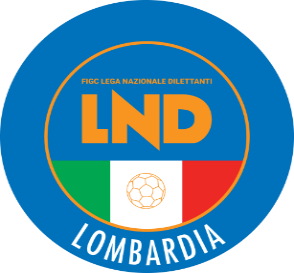 COMITATO REGIONALE LOMBARDIAVia RICCARDO PITTERI n° 95/2 20134 MILANO   Tel. 02.21722.899Sito Internet: lombardia.lnd.it   crllnd@pec.comitatoregionalelombardia.itCanale Telegram @lndlombardiaFacebook: Figc Lnd LombardiaSegreteria e Programmazione Gare:Tel. 02.21722.202-204 - Fax 02.21722.233 - E.mail: affarigeneralicrl@lnd.itTesseramento:Tel. 02.21722.206-207 - Fax 02.21722.231 - E.mail: tesseramentocrl@lnd.ittesseramento@pec.comitatoregionalelombardia.itSportello Unico:Tel. 02.21722.261-209 - Fax 02.21722.230 – E.mail: societacrl@lnd.it  Ufficio Stampa e Pubbliche relazioni:Tel./Fax 02.21722.205 - 347.4406339 - E.mail: ustampacrl@lnd.itServizio Pronto A.I.A.:Tel. 02.21722410Giudice Sportivo Territoriale:giudicesportivocrl@pec.comitatoregionalelombardia.itCorte d’Appello Territoriale:cortedappello.tribunaleterritoriale@pec.comitatoregionalelombardia.itStagione Sportiva 2022/2023Comunicato Ufficiale N° 19 del 20/09/2022Stagione Sportiva 2022/2023Comunicato Ufficiale N° 19 del 20/09/2022Stagione Sportiva 2022/2023Comunicato Ufficiale N° 19 del 20/09/2022Data GaraN° Gior.Squadra 1Squadra 2Data Orig.Ora Var.Ora Orig.Impianto19/10/20224 AREZZATO CALCIO DORCILIVERGHE MAZZANO25/09/202220:3015:30Data GaraN° Gior.Squadra 1Squadra 2Data Orig.Ora Var.Ora Orig.Impianto24/09/20224 AGAVIRATE CALCIOOLTREPO FBC25/09/202215:3024/09/20224 AVERBANO CALCIOAVC VOGHERESE 191925/09/202220:0015:3028/09/202216 AMAGENTAACCADEMIAPAVESE S.GENESIO20:3014:30C.S."LIBERO FERRARIO"N.1 (E.A) PARABIAGO VIALE GUGLIELMO MARCONI,3802/10/20225 AMAGENTAPONTELAMBRESE15:30C.S.COM."A.MORATTI"(E.A.) OSSONA VIA ROMA S.N.C.Data GaraN° Gior.Squadra 1Squadra 2Data Orig.Ora Var.Ora Orig.Impianto23/09/20224 AALBINOGANDINO S.S.D. SRLZINGONIA VERDELLINO25/09/202220:3015:3024/09/20224 AJUVENES PRADALUNGHESETRITIUM CALCIO 1908 A RL25/09/202219:3015:3024/09/20224 AMAPELLO A R.L.LEON SSD A R.L.25/09/202219:0015:30C.COM."FRATELLI PEDRETTI"(E.A) ALMENNO SAN SALVATORE VIA LEMEN25/09/20224 AG.S. VERTOVESEFORZA E COSTANZA 190515:30COMUNALE FACCHETTI-CAMPO N.1 COLOGNO AL SERIO VIA DELLE GALOSE SNC (E.A.)25/09/20224 ALEMINE ALMENNO CALCIOBRIANZA OLGINATESE15:3025/09/20224 ATREVIGLIESE A.S.D.LUCIANO MANARA15:30C.S. COMUNALE (E.A) CAPRIATE SAN GERVASIO VIA GRIGNANO,2428/09/202216 AFORZA E COSTANZA 1905JUVENES PRADALUNGHESE20:3014:3028/09/202216 ATRITIUM CALCIO 1908 A RLALTABRIANZA TAVERNERIO A.20:3014:30C.S.COMUNALE N.1(E.A) BREMBATE VIALE TIZIANO VECELLIO09/10/20226 ATREVIGLIESE A.S.D.U.S.CALCIO SAN PELLEGRINO15:30C.S. COMUNALE (E.A) CAPRIATE SAN GERVASIO VIA GRIGNANO,24Data GaraN° Gior.Squadra 1Squadra 2Data Orig.Ora Var.Ora Orig.Impianto25/09/20224 AROVATO CALCIOCAZZAGOBORNATO CALCIO15:30C.S.CAMPO MAGGIORE (E.A.) ROVATO VIA DEI PLATANI28/09/202216 ABEDIZZOLESESORESINESE CALCIO A.S.D.20:3014:3028/09/202216 ACASTIGLIONE A.S.D.PREVALLE20:3014:3028/09/202216 ACILIVERGHE MAZZANOLUISIANA20:3014:30COMUNALE "STERILGARDA"CAMPO B MAZZANO LOC.MOLINETTO VIA MAZZINI,7728/09/202216 AROVATO CALCIOREZZATO CALCIO DOR20:0014:30C.S.CAMPO MAGGIORE (E.A.) ROVATO VIA DEI PLATANI28/09/202216 ASONCINESER.C. CODOGNO 190820:3014:3028/09/202216 AVOBARNOCAST BRESCIA20:3014:3002/10/20225 ABEDIZZOLESECAZZAGOBORNATO CALCIO15:3009/10/20226 ACASTIGLIONE A.S.D.CAST BRESCIA15:30Data GaraN° Gior.Squadra 1Squadra 2Data Orig.Ora Var.Ora Orig.Impianto05/10/20223 ATREVIGLIESE A.S.D.ZINGONIA VERDELLINO14/09/202220:30C.S. COMUNALE (E.A) CAPRIATE SAN GERVASIO VIA GRIGNANO,24Data GaraN° Gior.Squadra 1Squadra 2Data Orig.Ora Var.Ora Orig.Impianto02/10/20225 ASPERANZA AGRATEA.CASATI CALCIO ARCORE20:0015:30C.S.COMUNALE CAMPO N.1 (E.A.) CONCOREZZO VIA PIO XÂ°,50Data GaraN° Gior.Squadra 1Squadra 2Data Orig.Ora Var.Ora Orig.Impianto01/10/20225 ASPORT CASAZZACOLOGNESE02/10/202218:3015:3006/11/202210 AA.C.O.S. TREVIGLIO CALCIOSPORT CASAZZA15:3014:30Data GaraN° Gior.Squadra 1Squadra 2Data Orig.Ora Var.Ora Orig.Impianto25/09/20224 ACIRCOLO GIOVANILE BRESSOUS SCANNABUESE ASD15:30C.S. COMUNALE - (E.A.) CORMANO VIA FABIO FILZI,3125/09/20224 ASENNA GLORIACASALPUSTERLENGO 194715:3025/09/20224 AVILLA S.S.D.R.L.CASTELLEONE15:30CLOVER SPORT VILLAGE N.1 (E.A) MILANO VIA COMASINA 115 DEROGAData GaraN° Gior.Squadra 1Squadra 2Data Orig.Ora Var.Ora Orig.Impianto28/09/20223 AAURORA C.M.C. UBOLDESELENTATESE14/09/202220:30Data GaraN° Gior.Squadra 1Squadra 2Data Orig.Ora Var.Ora Orig.Impianto21/09/20223 ACASTEGGIO 18 98 A.S.D.BRESSANA 1918 A.S.D.14/09/202220:30Data GaraN° Gior.Squadra 1Squadra 2Data Orig.Ora Var.Ora Orig.Impianto05/10/20221 ANUOVA ZORLESCOSESTO 201004/09/202220:3015:3006/10/20221 ACHIEVE A.S.D.S.BIAGIO04/09/202220:3015:30C.S.COMUNALE(ERBA ARTIFICIALE) ROMANENGO VIA MAFFEZZONIData GaraN° Gior.Squadra 1Squadra 2Data Orig.Ora Var.Ora Orig.Impianto22/09/20221 ABOFFALORELLO SSD ARLQUINTO ROMANO A.S.D.04/09/202220:4515:30C.S.COMUNALE CUGGIONO VIA ANNONI 32Data GaraN° Gior.Squadra 1Squadra 2Data Orig.Ora Var.Ora Orig.Impianto21/09/20221 ASALUS ET VIRTUS TURATECALCIO BOSTO04/09/202220:3015:3021/09/20221 AUNION VILLA CASSANOSOMMESE 192004/09/202221:0015:30C.S.COMUNALE (E.A) MORAZZONE V.LE EUROPA 4221/09/20221 AVICTORIA S.F.LONATE CEPPINO A.S.D.04/09/202220:3015:3022/09/20221 AC.D.G. VENIANOLAVENO MOMBELLO04/09/202221:0015:30COMUNALE "GIANNI BRERA"(E.A) LAZZATE VIA FRANCO LARATTA25/09/20224 AARSAGHESEVALCERESIO A. AUDAX17:3015:3025/09/20224 AOLIMPIA TRESIANA 2022LUINO 191015:30C.S."CALVI RONCORONI" CAMPO B LAVENA PONTE TRESA VIA RAPETTIData GaraN° Gior.Squadra 1Squadra 2Data Orig.Ora Var.Ora Orig.Impianto21/09/20221 AALTO LARIO CALCIOFALOPPIESE RONAGO04/09/202220:3015:30CENTRO SPORTIVO COMUNALE DONGO VIA STATALE, 3621/09/20221 ABOVISIO MASCIAGODB CALCIO CESANO MADERNO04/09/202221:0015:3021/09/20221 AS.C. UNITEDALBAVILLA04/09/202221:0015:30Data GaraN° Gior.Squadra 1Squadra 2Data Orig.Ora Var.Ora Orig.Impianto21/09/20221 AALBOSAGGIA PONCHIERA ASDVALMADRERA C.G.04/09/202221:0015:3021/09/20221 AGIOVANILE CANZESEPOLISPORTIVA ORATORIO 2B04/09/202221:0015:3021/09/20221 AMONVICO A.S.D.SOVICO CALCIO04/09/202220:1515:30C.S.PARROCCHIALE CARVICO VIA MANZONI N.1621/09/20221 APRO LISSONE CALCIOTRIUGGESE04/09/202220:3015:3002/10/20225 APRO LISSONE CALCIOBERBENNO A.S.D.15:30CENTRO SPORT.COMUNALE CAMPO 1 CARUGATE VIA DEL GINESTRINO 1509/10/20226 ABELLAGINA A.D.GROSIO15:30Data GaraN° Gior.Squadra 1Squadra 2Data Orig.Ora Var.Ora Orig.Impianto21/09/20221 AACCADEMIA GERA D ADDAORATORIO CALVENZANO04/09/202221:0015:30C.S.COMUNALE N.1(E.A) BREMBATE VIALE TIZIANO VECELLIO21/09/20221 AASPERIAMSPORTING VALENTINOMAZZOLA04/09/202220:3015:30C.S.COM."FOSSA DEI LEONI" N.2 SPIRANO VIA LEONARDO DA VINCI21/09/20221 AFONTANELLAGHISALBESE CALCIO04/09/202220:3015:30CAMPO SPORTIVO COMUNALE PALOSCO VIA DONIZETTI,9/1121/09/20221 AFORNOVO S.GIOVANNISERGNANESE04/09/202220:3015:30CENTRO SPORTIVO COMUNALE N.2 FORNOVO SAN GIOVANNI VIA DON ARTURO BIETTI, 3921/09/20221 APALAZZO PIGNANOVIRTUS INZAGO04/09/202221:0015:30COM."MACCAGNI"N.2(E.A) TREVIGLIO VIA AI MALGARI21/09/20221 ASALVIROLAFARA OLIVANA CON SOLA04/09/202220:3015:30ORATORIO "S.BIAGIO" IZANO P.ZA GIOVANNI XXIIIÂ°25/09/20224 AORATORIO CALVENZANOGHISALBESE CALCIO20:0015:30C.S.COMUNALE "MARIO ZANCONTI" TREVIGLIO VIA MILANO N.7Data GaraN° Gior.Squadra 1Squadra 2Data Orig.Ora Var.Ora Orig.Impianto21/09/20221 AACCADEMIA ISOLABERGAMASCAMOZZO04/09/202220:3015:30COMUNALE"C.CARMINATI"N.2 (E.A) FILAGO VIA ANTONIO LOCATELLI,4221/09/20221 ACALCIO LEFFEBREMBILLESE04/09/202220:3015:30C.S.COMUNALE (E.A.) CASNIGO VIA EUROPA21/09/20221 ALALLIO CALCIOPIANICO ASD04/09/202220:3015:30C.S.COMUNALE (E.A.) VILLA D'ALME' VIA RONCO BASSO, 521/09/20221 APALADINAPIAN CAMUNO04/09/202221:0015:30C.S.COM."EMILIO VIGANO"(E.A.) VALBREMBO VIA DON MILANI, 1025/09/20224 ACITTA DI DALMINE A.S.D.ATLETICO VILLONGO15:30C.S. COMUNALE SABBIO DALMINE FRAZ.SABBIO BERGAMASCO VIA BRIGATE DI DIO 1225/09/20224 APIAN CAMUNOCALCIO GORLE A.S.D.15:30COMUNALE (E.A.) LOVERE VIA PAGLIA 41Data GaraN° Gior.Squadra 1Squadra 2Data Orig.Ora Var.Ora Orig.Impianto21/09/20221 ACASTENEDOLESEGAVARDO04/09/202220:3015:30C.S.MONTICHIARELLO 2 (E.A.) MONTICHIARI VIA BOSCHETTI DI SOPRA22/09/20221 AORATORIO URAGO MELLAVIRTUS AURORA TRAVAGLIATO04/09/202220:3015:3025/09/20224 AREAL CASTENEDOLOORATORIO URAGO MELLA15:30C.S.MARIO RIGAMONTI-CAMPO N.1 BRESCIA FRAZ.BUFFALORA VIA SERENISSIMA,34Data GaraN° Gior.Squadra 1Squadra 2Data Orig.Ora Var.Ora Orig.Impianto21/09/20221 AGONZAGASERMIDE04/09/202220:3015:30CAMPO SPORTIVO COMUNALE N.2 GONZAGA VIA P.TOGLIATTI21/09/20221 ASERENISSIMA 1918PRALBOINO04/09/202221:0015:30COMUNALE "G.SCIREA" VILLIMPENTA VIA TOBAGI SNC21/09/20221 AUNION TEAM S.C.BNUOVA A.C. SAN PAOLO04/09/202220:3015:30C.S.COMUNALE "P.VICINI" RONCOFERRARO FRAZ.GOVERNOLO P.ZA DI VITTORIO21/09/20221 AVEROLESE 1911RAPID UNITED A.S.D.04/09/202221:0015:3025/09/20224 ANUOVA A.C. SAN PAOLOMONTICHIARI SRL15:30C.S.COMUNALE - CAMPO N.1 TRENZANO VIA VITTORIO VENETO 125/09/20224 ARAPID UNITED A.S.D.SERENISSIMA 191815:30CAMPO SPORTIVO COMUNALE GUSSOLA VIA XXV APRILE25/09/20224 AUNION TEAM S.C.BBAGNOLESE15:30C.S.COMUNALE "CARLO MATTEI" CASTELBELFORTE P.ZZA MARTIRI DI BELFIOREData GaraN° Gior.Squadra 1Squadra 2Data Orig.Ora Var.Ora Orig.Impianto21/09/20221 AATLETICO QMCREAL MELEGNANO 192804/09/202220:4515:30C.S.COMUNALE "GARBIELLO" CERVIGNANO D'ADDA VIA FANFULLA21/09/20221 ACASTELVETRO INCROCIATELLOGRUMULUS A.S.D.04/09/202220:3015:30CENTRO SPORTIVO COMUNALE MONTICELLI D'ONGINA VIA EDISON NÂ°1322/09/20221 AFISSIRAGA A.S.D.LODIGIANA A.S.D.04/09/202220:3015:30CENTRO SPORTIVO CORNEGLIANO LAUDENSE VIALE OLIMPIAData GaraN° Gior.Squadra 1Squadra 2Data Orig.Ora Var.Ora Orig.Impianto21/09/20221 AACCADEMIA MILANESELOCATE04/09/202221:0015:30C.S."RED CAMP"-CAMPO N.2 TREZZANO SUL NAVIGLIO VIA DON CASALEGGI, 421/09/20221 AALBUZZANOROSATESE04/09/202220:4515:30COM.N.1-CARLO-DAVIDE-GIAMPIERO SANT'ALESSIO CON VIALONE VIA VIALONE SNC21/09/20221 AGARLASCO 1976 ASDFRIGIROLA 195204/09/202220:3015:3021/09/20221 AGIOVANILE LUNGAVILLAVIGEVANO CALCIO 192104/09/202220:4515:3022/09/20221 AATHLETIC PAVIA A.R.L.SIZIANO LANTERNA04/09/202220:3015:30C.S. COMUNALE "TINO LIBERALI" BORGARELLO VIA DEI MEZZANI 322/09/20221 ACALCIO MOTTESEU.S. CASTELNOVETTO04/09/202220:3015:30CENTRO SPORTIVO COMUNALE LACCHIARELLA VIA DANTE ALIGHIERI, 825/09/20224 AVIGEVANO CALCIO 1921ALBUZZANO17:3015:3002/10/20225 ACASORATE PRIMOSIZIANO LANTERNA20:3015:30Data GaraN° Gior.Squadra 1Squadra 2Data Orig.Ora Var.Ora Orig.Impianto20/09/20221 AAPRILE 81SANGIULIANO CVS A R.L.04/09/202220:3015:3021/09/20221 AARCAROGOREDO 1984 A.S.D.04/09/202220:3015:30CAMPO "R.ZOPPINI"- E.A. MILANO VIA ARTURO GRAF, 421/09/20221 ACENTRO SCHUSTERORIONE04/09/202220:3015:30C.S.DON GIUSSANI (E.A) SEGRATE VIA TRENTO SNC21/09/20221 AFOOTBALL CLUB CERNUSCOSESTO 201204/09/202220:3015:30C.S.COMUNALE "GAETANO SCIREA" CERNUSCO SUL NAVIGLIO VIA BUONARROTTI,4409/10/20226 AAUSONIA 1931COLOGNO14:3015:30Data GaraN° Gior.Squadra 1Squadra 2Data Orig.Ora Var.Ora Orig.Impianto21/09/20221 AAUSONIAC.O.B. 9104/09/202220:3015:3021/09/20221 ACITTA DI CORNATEGARIBALDINA 193204/09/202221:0015:3021/09/20221 APOLISPORTIVA CGB SSDRLCARUGATE04/09/202221:0015:3022/09/20221 AAFFORESECINISELLESE A.S.D.04/09/202221:3015:30COMUNALE "G.BRERA"N.2 (E.A) PERO VIA GIOVANNI XXIIIÂ°-22/09/20221 AALL SOCCERLA DOMINANTE04/09/202220:4515:3022/09/20221 APOLISPORTIVA DI NOVAPALAZZOLO MILANESE04/09/202221:0015:30C.S.COMUNALE N.2 (E.A) NOVA MILANESE VIA G.BRODOLINI,4 (DEROGA)25/09/20224 ACINISELLESE A.S.D.JUVENILIA SPORT CLUB19:0015:30COMUNALE "M.VAGHI" N.2 (E.A) CESANO MADERNO FRAZ.MOLINELLO VIA PO, 5525/09/20224 ACITTA DI CORNATEAFFORESE15:3009/10/20226 APOLISPORTIVA CGB SSDRLAFFORESE15:30Data GaraN° Gior.Squadra 1Squadra 2Data Orig.Ora Var.Ora Orig.Impianto21/09/20221 AACCADEMIA BMVREAL VANZAGHESEMANTEGAZZA04/09/202220:3015:30CENTRO SPORTIVO COMUNALE MAGNAGO VIA EUGENIO MONTALE21/09/20221 ACALCIO CANEGRATEOSL CALCIO GARBAGNATE04/09/202220:3015:3021/09/20221 ACORBETTA F.C.TRIESTINA 194604/09/202220:3015:30C.S. COMUNALE CAMPO N.1 ARLUNO VIALE DELLA REPUBBLICA, 121/09/20221 ATICINIA ROBECCHETTOS.MARCO04/09/202220:3015:30COMUNALE "F.RAIMONDI" CAMPO 1 VANZAGO VIA PREGNANA 11VIGORELLI MIRKO(PALAZZO PIGNANO) RONCHI GIANMARCO(BOLTIERE) BARISELLI GIANFRANCO(FORNOVO S.GIOVANNI) PINZIN MAURO(ALBATE HF CALCIO) PELUCCHI FRANCESCO(CALCIO MENAGGIO 1920) QUARONI SIMONE(CALCIO MOTTESE) PELLE FRANCESCO(AFFORESE) CASIRAGHI ALESSANDRO(TRIUGGESE) ROMANO LUIGI(ALBATE HF CALCIO) ALBERTI CRISTIAN(ORATORIO URAGO MELLA) RACHELE GIANLUCA(ORSA ISEO) ZUMBE MATTEO(SALUS ET VIRTUS TURATE) ZANELLA FABIO(ALTO LARIO CALCIO) ZINNO HELENIO(NUOVA ZORLESCO) BARTOLI EDMONDO MAURIZI(ACCADEMIA MILANESE) CORANI DIMITRI(ACCADEMIA SETTIMO) LA GROIA RICCARDO(AFFORESE) ANNUNZIATA LUIGI(ALBATE HF CALCIO) BUSNE SIMONE(ALL SOCCER) PORCHERA SIMONE(ATLETICO QMC) DECENSI NICHOLAS(BERBENNO A.S.D.) PICCENI IVANO(BERBENNO A.S.D.) ABBIATI LUCA(BOLTIERE) FAVASULI PIETRO(CALCIO MENAGGIO 1920) CAMPO SIMONE MARCO(CERIANO LAGHETTO) BERTOLI NICHOLAS RANDY(CSC RONCADELLE CALCIO) RECCAGNI NICOLA(FONTANELLA) TURCONI VANNI(GALLARATE CALCIO) GHILOTTI MARIO(GROSIO) PASSERA MICHELE(GRUMULUS A.S.D.) LUCON MARCO(GUANZATESE) TOGNI ANDREA(LA TORRE) PETRUZZI MATTEO(LAVENO MOMBELLO) CERUTTI LORENZO(LUINO 1910) LUCIANO LORENZO(MONNET XENIA SPORT) GIUBERTONI LUCA(NUOVA A.C. CURTATONE) PIANA EDOARDO(OFFANENGO A.S.D.) GUERINI NICOLA(ORATORIO SAN MICHELE) BOTTICINI LORENZO(ORATORIO URAGO MELLA) FRANZOSO ANTONY(OSL CALCIO GARBAGNATE) FOSSATI EMANUELE GUIDO(PALAZZOLO MILANESE) VIVIANI ANDREA(PAVONESE CIGOLESE) RAVERA DAVIDE(REAL MELEGNANO 1928) CANO ZAPATA SIMONE(REAL MILANO) DI PALMA LUCA NICOLA(REAL MILANO) OLDONI MICHELE(SALVIROLA) BOSONI ALESSANDRO(SOMAGLIA) UBBIALI MICHELE(SPORTING VALENTINOMAZZOLA) FRESCA LORENZO(TRIUGGESE) ETTARRASS ELLIASS(VALMADRERA C.G.) CASSINARI MATTIA(SALUS ET VIRTUS TURATE) Data GaraN° Gior.Squadra 1Squadra 2Data Orig.Ora Var.Ora Orig.Impianto28/09/20223 ACORBETTA F.C.TICINIA ROBECCHETTO20:30C.S. COMUNALE CAMPO N.1 ARLUNO VIALE DELLA REPUBBLICA, 1Data GaraN° Gior.Squadra 1Squadra 2Data Orig.Ora Var.Ora Orig.Impianto28/09/20223 AACCADEMIA ISOLABERGAMASCACITTA DI DALMINE A.S.D.20:30COMUNALE"C.CARMINATI"N.2 (E.A) FILAGO VIA ANTONIO LOCATELLI,42Data GaraN° Gior.Squadra 1Squadra 2Data Orig.Ora Var.Ora Orig.Impianto28/09/20223 AFORNOVO S.GIOVANNIFARA OLIVANA CON SOLA20:3017:00CENTRO SPORTIVO COMUNALE N.2 FORNOVO SAN GIOVANNI VIA DON ARTURO BIETTI, 3928/09/20223 APALAZZO PIGNANOSERGNANESE21:0020:30COM."MACCAGNI"N.2(E.A) TREVIGLIO VIA AI MALGARIData GaraN° Gior.Squadra 1Squadra 2Data Orig.Ora Var.Ora Orig.Impianto28/09/20223 AFOOTBALL CLUB CERNUSCOCARUGATE20:30C.S.COMUNALE "GAETANO SCIREA" CERNUSCO SUL NAVIGLIO VIA BUONARROTTI,44Data GaraN° Gior.Squadra 1Squadra 2Data Orig.Ora Var.Ora Orig.Impianto28/09/20223 AVALERA FRATTAALBUZZANO20:3029/09/20223 AATHLETIC PAVIA A.R.L.SIZIANO LANTERNA28/09/202220:30C.S. COMUNALE "TINO LIBERALI" BORGARELLO VIA DEI MEZZANI 3Data GaraN° Gior.Squadra 1Squadra 2Data Orig.Ora Var.Ora Orig.Impianto28/09/20223 ASOMAGLIANUOVA ZORLESCO20:30Data GaraN° Gior.Squadra 1Squadra 2Data Orig.Ora Var.Ora Orig.Impianto27/09/20223 AAPRILE 81AUSONIA 193128/09/202220:30Data GaraN° Gior.Squadra 1Squadra 2Data Orig.Ora Var.Ora Orig.Impianto05/10/20221 AAURORA SAN FRANCESCOO.ZANETTI 194808/09/202220:30Data GaraN° Gior.Squadra 1Squadra 2Data Orig.Ora Var.Ora Orig.Impianto21/09/20221 AMOLINELLO A.S.D.VIRTUS CALCIO CERMENATE08/09/202220:30Data GaraN° Gior.Squadra 1Squadra 2Data Orig.Ora Var.Ora Orig.Impianto05/10/20222 AORATORIO BULCIAGO TABIAGOLAMBRUGO CALCIO29/09/202220:4517:00"PIETRO ROSSINI"- (E.A) BRIOSCO VIA MAGELLANOData GaraN° Gior.Squadra 1Squadra 2Data Orig.Ora Var.Ora Orig.Impianto29/09/20222 ADON BOSCOBUGUGGIATE20:30CENTRO SPORTIVO COMUNALE BIANDRONNO VIA G.RODARIData GaraN° Gior.Squadra 1Squadra 2Data Orig.Ora Var.Ora Orig.Impianto29/09/20222 AORATORIANA VITTUONECENTRO GIOV.BOFFALORESE20:30Data GaraN° Gior.Squadra 1Squadra 2Data Orig.Ora Var.Ora Orig.Impianto28/09/20222 AVICTOR RHOPERO S.S.D.A R.L.29/09/202220:30Data GaraN° Gior.Squadra 1Squadra 2Data Orig.Ora Var.Ora Orig.Impianto29/09/20222 ANOVEDRATEVIRTUS CALCIO CERMENATE21:0017:00COMUNALE "GIANNI BRERA"(E.A) LAZZATE VIA FRANCO LARATTA13/10/20223 ACESANO MADERNOVIRTUS CALCIO CERMENATE20:30CAMPO SPORTIVO PARROCCHIALE CESANO MADERNO VIA S.CARLO BORROMEO, 24Data GaraN° Gior.Squadra 1Squadra 2Data Orig.Ora Var.Ora Orig.Impianto27/09/20222 APIO XI SPERANZAVAREDO29/09/202221:0017:00COMUNALE "D.CRIPPA"-CAMPO A CINISELLO BALSAMO VIA DEI LAVORATORI 51Data GaraN° Gior.Squadra 1Squadra 2Data Orig.Ora Var.Ora Orig.Impianto28/09/20222 AGERARDIANA MONZACAMPAGNOLA DON BOSCO29/09/202221:0017:00"PIETRO ROSSINI"- (E.A) BRIOSCO VIA MAGELLANOData GaraN° Gior.Squadra 1Squadra 2Data Orig.Ora Var.Ora Orig.Impianto29/09/20222 AVEDANOALBIATESE21:0017:00C.S.COMUN. MASSIMO CASTOLDI N1 VILLASANTA VIA MAMELI N.813/10/20223 AC.O.S.O.V.ALBIATESE21:0017:00C.S.COMUN. MASSIMO CASTOLDI N1 VILLASANTA VIA MAMELI N.8Data GaraN° Gior.Squadra 1Squadra 2Data Orig.Ora Var.Ora Orig.Impianto29/09/20222 ABESANA A.S.D. FORTITUDOORATORIO MERONE20:30Data GaraN° Gior.Squadra 1Squadra 2Data Orig.Ora Var.Ora Orig.Impianto28/09/20222 A2001PONTIDA BRIANTEA29/09/202220:30C.S.INTERCOMUNALE-CAMPO N.2 VALMADRERA VIA RIO TORTOData GaraN° Gior.Squadra 1Squadra 2Data Orig.Ora Var.Ora Orig.Impianto28/09/20222 ACALUSCO CALCIOCS COLNAGO29/09/202220:30Data GaraN° Gior.Squadra 1Squadra 2Data Orig.Ora Var.Ora Orig.Impianto28/09/20222 ATREZZOATLETICO GRIGNANO29/09/202220:3017:00C.S. COMUNALE (E.A) CAPRIATE SAN GERVASIO VIA GRIGNANO,24Data GaraN° Gior.Squadra 1Squadra 2Data Orig.Ora Var.Ora Orig.Impianto28/09/20222 ASABBIO BERGAMASCOPONTE SEZ.CALCIO29/09/202220:3012/10/20223 ASABBIO BERGAMASCOFILAGO CALCIO13/10/202220:30Data GaraN° Gior.Squadra 1Squadra 2Data Orig.Ora Var.Ora Orig.Impianto28/09/20222 ABREMBATE SOPRA C.1947 ASDGHIAIE DI BONATE SOPRA29/09/202220:30C.S.COMUNALE "B" (E.A) BREMBATE SOPRA VIA TORRE12/10/20223 AAURORA TERNOGHIAIE DI BONATE SOPRA13/10/202220:30Data GaraN° Gior.Squadra 1Squadra 2Data Orig.Ora Var.Ora Orig.Impianto29/09/20222 AACCADEMIA SPORTIMAGNARONCOLA A.S.D.20:30Data GaraN° Gior.Squadra 1Squadra 2Data Orig.Ora Var.Ora Orig.Impianto28/09/20222 AANTONIANACELADINA29/09/202221:0017:00C.S.COMUNALE LONGUELO (E.A) BERGAMO Q.RE LONGUELO VIA LOCHISData GaraN° Gior.Squadra 1Squadra 2Data Orig.Ora Var.Ora Orig.Impianto29/09/20222 ALEVATECOMUN NUOVO20:3017:00COMUNALE N.1 AZZANO SAN PAOLO VIA STEZZANO 3313/10/20223 AORATORIO VERDELLOCOMUN NUOVO20:3017:00COMUNALE"C.CARMINATI"N.2 (E.A) FILAGO VIA ANTONIO LOCATELLI,42Data GaraN° Gior.Squadra 1Squadra 2Data Orig.Ora Var.Ora Orig.Impianto29/09/20222 AVILLA D OGNACITTA DI CLUSONE20:3017:00C.S.COMUNALE ARDESIO VIA LEONARDO DA VINCIData GaraN° Gior.Squadra 1Squadra 2Data Orig.Ora Var.Ora Orig.Impianto29/09/20222 ABAGNATICA CALCIO 2015ORATORIO BRUSAPORTO20:30Data GaraN° Gior.Squadra 1Squadra 2Data Orig.Ora Var.Ora Orig.Impianto29/09/20222 APONTOGLIESE 1916 A.S.D.REAL ROVATO FRANCIACORTA20:30C.S.COMUNALE - CAMPO N.1 PALAZZOLO SULL'OGLIO VIA BRESCIA 10Data GaraN° Gior.Squadra 1Squadra 2Data Orig.Ora Var.Ora Orig.Impianto29/09/20222 APOLISPORTIVA PROVAGLIESEEDEN ESINE21:0017:00PARR.S.STEFANO OME(E.A) OME VIA PROVINCIALE 2/A (DEROGA)Data GaraN° Gior.Squadra 1Squadra 2Data Orig.Ora Var.Ora Orig.Impianto28/09/20222 ACOLLEBEATOPONTE ZANANO29/09/202221:0020:30Data GaraN° Gior.Squadra 1Squadra 2Data Orig.Ora Var.Ora Orig.Impianto29/09/20222 ACASTELMELLA 1963ACCADEMIA CALCIO FOGGIA20:3017:00COMUNALE"MENEGHINI"N.2(E.A) CASTEL MELLA VIA CORTIVAZZO,36Data GaraN° Gior.Squadra 1Squadra 2Data Orig.Ora Var.Ora Orig.Impianto28/09/20222 APOLISPORTIVA POZZOLENGOSIRMIONE CALCIO ROVIZZA29/09/202220:3029/09/20222 ACALCINATOVIRTUS FERALPI LONATO20:30Data GaraN° Gior.Squadra 1Squadra 2Data Orig.Ora Var.Ora Orig.Impianto29/09/20222 ACANNETESECALCIO CERESARESE20:3017:00COMUNALE G. COMPAGNONI MARCARIA STRADA PER SAN MICHELEData GaraN° Gior.Squadra 1Squadra 2Data Orig.Ora Var.Ora Orig.Impianto28/09/20222 ATORRAZZO MALAGNINO DIGI2CASTELVERDE A.S.D.29/09/202220:3017:00C.S.COMUNALE "WALTER TRIONI" CREMONA PIAZZALE AZZURRI D'ITALIAData GaraN° Gior.Squadra 1Squadra 2Data Orig.Ora Var.Ora Orig.Impianto28/09/20222 AREMEDELLO CALCIOORATORIO GAMBARA29/09/202220:3017:00C.S.COMUNALE"SAN MICHELE"(E.A) CALVISANO VIA SAN MICHELE 102Data GaraN° Gior.Squadra 1Squadra 2Data Orig.Ora Var.Ora Orig.Impianto29/09/20222 AREAL LENO CALCIOQUINZANESE20:30C.S.MONTICHIARELLO 2 (E.A.) MONTICHIARI VIA BOSCHETTI DI SOPRAData GaraN° Gior.Squadra 1Squadra 2Data Orig.Ora Var.Ora Orig.Impianto29/09/20222 APRIMULA BARBATATEAM ORATORIO PUMENENGO20:3017:00Data GaraN° Gior.Squadra 1Squadra 2Data Orig.Ora Var.Ora Orig.Impianto29/09/20222 ABRIGNANESE CALCIO A.S.D.FARESE 192120:3017:00C.S. COMUNALE CALCINATE LARGO DE SANCTIS,4Data GaraN° Gior.Squadra 1Squadra 2Data Orig.Ora Var.Ora Orig.Impianto28/09/20222 ALIBERTAS CASIRATESECASALE CREMASCO29/09/202220:3017:00C.S."JESSY OWENS"(E.A) ARZAGO D'ADDA VIA LEONARDO DA VINCI, 3Data GaraN° Gior.Squadra 1Squadra 2Data Orig.Ora Var.Ora Orig.Impianto29/09/20222 APESSANO CON BORNAGOPIERINO GHEZZI20:3017:00COMUNALE NÂ° 2 PESSANO CON BORNAGO VIA FULVIO.TESTI S.N.C.Data GaraN° Gior.Squadra 1Squadra 2Data Orig.Ora Var.Ora Orig.Impianto12/10/20223 APOLISPORTIVA OR.PA.S.SAN GIORGIO13/10/202220:4520:30Data GaraN° Gior.Squadra 1Squadra 2Data Orig.Ora Var.Ora Orig.Impianto29/09/20222 ASAN CRISOSTOMOMACALLESI 192721:0020:30Data GaraN° Gior.Squadra 1Squadra 2Data Orig.Ora Var.Ora Orig.Impianto29/09/20222 APANTIGLIATE CALCIO 1977SPINESE ORATORIO20:4517:00COMUNALE "EMILIO VIGORELLI" MEDIGLIA FRAZ.TRIGINTO VIA RISORGIMENTOData GaraN° Gior.Squadra 1Squadra 2Data Orig.Ora Var.Ora Orig.Impianto28/09/20222 AEXCELSIOR A.S.D.DOVERESE A.S.D.29/09/202220:30Data GaraN° Gior.Squadra 1Squadra 2Data Orig.Ora Var.Ora Orig.Impianto29/09/20222 AMONTODINESE A.S.D.CASELLE LANDI A.S.D.21:0017:00COMUNALE CREDERA RUBBIANO VIA MANZONIData GaraN° Gior.Squadra 1Squadra 2Data Orig.Ora Var.Ora Orig.Impianto29/09/20222 ACHIGNOLESEALPINA20:30Data GaraN° Gior.Squadra 1Squadra 2Data Orig.Ora Var.Ora Orig.Impianto29/09/20222 AFRECCIA AZZURRA 1945VIRTUS ABBIATENSE20:30CENTRO SPORT.COMUNALE CAMPO 2 GAGGIANO VIA GRAMSCI 36Data GaraN° Gior.Squadra 1Squadra 2Data Orig.Ora Var.Ora Orig.Impianto29/09/20222 AGAMBOLOUNIONE SPORTIVA CASSOLESE20:30Data GaraN° Gior.Squadra 1Squadra 2Data Orig.Ora Var.Ora Orig.Impianto28/09/20222 APRO FERRERAREAL TORRE29/09/202220:30Data GaraN° Gior.Squadra 1Squadra 2Data Orig.Ora Var.Ora Orig.Impianto29/09/20222 AORATORIO DON BOSCOVALLONE CALCIO20:30C.S.COMUNALE "RONCARO" RONCARO VIA CAMPESTRE SNCData GaraN° Gior.Squadra 1Squadra 2Data Orig.Ora Var.Ora Orig.Impianto28/09/20222 AZAVATTARELLOHELLAS TORRAZZA29/09/202220:3017:00CAMPO COMUNALE CORRADO SCABINI PONTE NIZZA VIA DELLA STAZIONE 4Data GaraN° Gior.Squadra 1Squadra 2Data Orig.Ora Var.Ora Orig.Impianto22/09/20221 AUNION ORATORI CASTELLANZASCHOOL OF SPORT08/09/202221:0020:30Data GaraN° Gior.Squadra 1Squadra 2Data Orig.Ora Var.Ora Orig.Impianto21/09/20222 ANEMBRESE 1913AMICI DI PEGU11/09/202220:3017:00C.S.COMUNALE"SALETTI"N.2 (E.A) NEMBRO VIA NEMBRINI SNCData GaraN° Gior.Squadra 1Squadra 2Data Orig.Ora Var.Ora Orig.Impianto21/09/20222 AATLETICO CASTIGLIONE ASDCALCINATELLO F.C.11/09/202220:3017:00Data GaraN° Gior.Squadra 1Squadra 2Data Orig.Ora Var.Ora Orig.Impianto22/09/20222 AATLETICO BASSANOUNITED FIONDA MONTENETTO11/09/202220:3017:00Data GaraN° Gior.Squadra 1Squadra 2Data Orig.Ora Var.Ora Orig.Impianto29/09/20223 ASAN GIUSEPPETERRAZZANO20:30CAMPO COMUNALE "LE QUERCE" GARBAGNATE MILANESE VIA DON PRIMO MAZZOLARIData GaraN° Gior.Squadra 1Squadra 2Data Orig.Ora Var.Ora Orig.Impianto28/09/20223 AORNAGO A.S.D.BURAGHESE29/09/202220:30Data GaraN° Gior.Squadra 1Squadra 2Data Orig.Ora Var.Ora Orig.Impianto28/09/20223 AMONTEROSSOFOOTBALL CLUB CURNO29/09/202220:3029/09/20223 AVIRESCITGIOVANILE TREALBE CALCIO20:30C.S.COMUNALE LONGUELO (E.A) BERGAMO Q.RE LONGUELO VIA LOCHISData GaraN° Gior.Squadra 1Squadra 2Data Orig.Ora Var.Ora Orig.Impianto22/09/20223 AVIRTUS RONDINELLE SSDARLPOLISPORTIVA ERBUSCO29/09/202220:30Data GaraN° Gior.Squadra 1Squadra 2Data Orig.Ora Var.Ora Orig.Impianto29/09/20223 APADERNESES.CARLO REZZATO20:3017:00C.S."SANDRO CALVESI"-CAMPO 2 PADERNO FRANCIACORTA VIA KENNEDYData GaraN° Gior.Squadra 1Squadra 2Data Orig.Ora Var.Ora Orig.Impianto29/09/20223 AVALTENESIBENACO SALO20:30Data GaraN° Gior.Squadra 1Squadra 2Data Orig.Ora Var.Ora Orig.Impianto28/09/20223 ANUOVA FRONTIERAZANCONTI 202229/09/202220:4520:30Data GaraN° Gior.Squadra 1Squadra 2Data Orig.Ora Var.Ora Orig.Impianto29/09/20223 AREAL CARUGATES.GIORGIO LIMITO A.S.D.21:1520:30CENTRO SPORT.COMUNALE CAMPO 1 CARUGATE VIA DEL GINESTRINO 15Data GaraN° Gior.Squadra 1Squadra 2Data Orig.Ora Var.Ora Orig.Impianto28/09/20223 AGUNNERS MILANODI.EFFE FOOTBALL ACADEMY29/09/202220:30COM."VITTORIO BRUSA"N.2 (E.A.) COLOGNO MONZESE VIA PEREGO 25Data GaraN° Gior.Squadra 1Squadra 2Data Orig.Ora Var.Ora Orig.Impianto29/09/20223 AAUDAX TRAVACOCONCORDIA PAVESE20:3017:00C.S.COM."PAOLINO TACCONI" CAVA MANARA VIA F.CAVALLOTTIData GaraN° Gior.Squadra 1Squadra 2Data Orig.Ora Var.Ora Orig.Impianto03/10/20223 ABEDIZZOLESEGOVERNOLESE01/10/202218:0015:00C.S.COMUNALE (E.A) NUVOLERA LOC.CAVRENE VIA CAMPRELLEData GaraN° Gior.Squadra 1Squadra 2Data Orig.Ora Var.Ora Orig.Impianto24/09/20222 AUNIVERSAL SOLAROGAVIRATE CALCIO18:0017:0001/10/20223 ACORBETTA F.C.ACCADEMIA CALCIO VITTUONE15:30Data GaraN° Gior.Squadra 1Squadra 2Data Orig.Ora Var.Ora Orig.Impianto24/09/20222 ABRESSO CALCIO S.R.L.LA DOMINANTE17:4514:30C.S.COMUNALE A-(E.A) BRESSO VIA GRAZIA DELEDDA SNC24/09/20222 ACALVAIRATECINISELLO20:3018:3024/09/20222 AVIS NOVA GIUSSANOJUVENILIA SPORT CLUB16:0017:3001/10/20223 ACOLOGNOBRESSO CALCIO S.R.L.16:0018:00Data GaraN° Gior.Squadra 1Squadra 2Data Orig.Ora Var.Ora Orig.Impianto24/09/20222 ACARAVAGGIO SRLBEDIZZOLESE15:00C.S."JESSY OWENS"(E.A) ARZAGO D'ADDA VIA LEONARDO DA VINCI, 308/10/20224 AGOVERNOLESECARAVAGGIO SRL15:30COMUNALE "S.FILIPPI" MANTOVA LOC.LUNETTA VIA CALABRIAData GaraN° Gior.Squadra 1Squadra 2Data Orig.Ora Var.Ora Orig.Impianto01/10/20223 ACITTA DI SEGRATECLUB MILANESE17:3018:30Data GaraN° Gior.Squadra 1Squadra 2Data Orig.Ora Var.Ora Orig.Impianto28/09/20223 AACCADEMIA CALCIO VITTUONECORBETTA F.C.27/09/202221:1518:00Data GaraN° Gior.Squadra 1Squadra 2Data Orig.Ora Var.Ora Orig.Impianto28/09/20223 ACALCIO CLUB MILANOAURORA C.M.C. UBOLDESE27/09/202220:3018:00Data GaraN° Gior.Squadra 1Squadra 2Data Orig.Ora Var.Ora Orig.Impianto27/09/20223 ASPERANZA AGRATELEON SSD A R.L.20:3018:00ORATORIO "SAN LUIGI" AGRATE BRIANZA VIA D.SAVIO 1Data GaraN° Gior.Squadra 1Squadra 2Data Orig.Ora Var.Ora Orig.Impianto27/09/20223 ABRIANZA OLGINATESEARS ROVAGNATE20:0018:00C.S COMUNALE "E.FERRARIO"N.1 MERATE VIA BERGAMO 12Data GaraN° Gior.Squadra 1Squadra 2Data Orig.Ora Var.Ora Orig.Impianto28/09/20223 ACLUB MILANESECALVAIRATE27/09/202220:3018:00Data GaraN° Gior.Squadra 1Squadra 2Data Orig.Ora Var.Ora Orig.Impianto26/10/20221 AACADEMY BRIANZAOLGINATESEVIBE RONCHESE03/09/202220:3015:00Data GaraN° Gior.Squadra 1Squadra 2Data Orig.Ora Var.Ora Orig.Impianto18/10/20221 AUNION TEAM S.C.BCASTIGLIONE A.S.D.03/09/202220:3015:00C.S.COMUNALE SAN GIORGIO BIGARELLO VIA MARCONI 18-20Data GaraN° Gior.Squadra 1Squadra 2Data Orig.Ora Var.Ora Orig.Impianto20/10/20221 AALBUZZANOVISCONTEA PAVESE03/09/202220:3015:00Data GaraN° Gior.Squadra 1Squadra 2Data Orig.Ora Var.Ora Orig.Impianto06/10/20221 ALEONE XIII SPORTTRIESTINA 194603/09/202220:3017:45Data GaraN° Gior.Squadra 1Squadra 2Data Orig.Ora Var.Ora Orig.Impianto20/09/20221 AACCADEMIA BMVVALLEOLONA03/09/202218:3015:30CENTRO SPORTIVO COMUNALE MAGNAGO VIA EUGENIO MONTALE20/09/20221 AACCADEMIA BUSTESEVERGIATESE SSDARL03/09/202217:3015:00C.S.COMUNALE "R.BATTAGLIA" 1 BUSTO GAROLFO VIA BENVENUTO CELLINI 2020/09/20221 AARSAGHESEVERBANO CALCIO03/09/202218:00C.S.COMUNALE "C.SPERONI" N.2 ARSAGO SEPRIO VIA GABRIELE D'ANNUNZIO, 5220/09/20221 ABESNATESESESTESE CALCIO03/09/202219:0017:3020/09/20221 ACANTELLO BELFORTESEREAL VANZAGHESEMANTEGAZZA03/09/202220:3016:3020/09/20221 AGALLARATE CALCIOGORLA MINORE03/09/202218:3015:0020/09/20221 AVALCERESIO A. AUDAXBARBAIANA03/09/202220:3016:3022/09/20221 ACALCIO BOSTOCUASSESE03/09/202220:3017:3024/09/20224 AGALLARATE CALCIOCALCIO BOSTO18:0015:0024/09/20224 ASESTESE CALCIOGORLA MINORE18:3017:0001/10/20225 AVALLEOLONACANTELLO BELFORTESE15:30C.S. COMUNALE OLGIATE OLONA VIA DIAZ, 88Data GaraN° Gior.Squadra 1Squadra 2Data Orig.Ora Var.Ora Orig.Impianto20/09/20221 ABASE 96 SEVESOS.C. UNITED03/09/202220:3015:3020/09/20221 ABOVISIO MASCIAGOVAREDO03/09/202221:0015:3020/09/20221 ABULGAROMUGGIO03/09/202216:0015:0020/09/20221 AESPERIA LOMAZZO CALCIOROVELLASCA 1910 VICTOR B.03/09/202220:0015:0020/09/20221 AGERENZANESELUISAGO PORTICHETTO03/09/202220:3017:3020/09/20221 AMEDA 1913PRO OLGIATE 197103/09/202220:3015:3024/09/20224 ADB CALCIO CESANO MADERNOITALA15:0015:3024/09/20224 AFBC SARONNO CALCIO 1910BULGARO18:0017:30CENTRO SPORT.COMUNALE N. 2 SARONNO VIA SAMPIETRO N.71Data GaraN° Gior.Squadra 1Squadra 2Data Orig.Ora Var.Ora Orig.Impianto20/09/20221 ACALOLZIOCORTENUOVA USMATE03/09/202220:3015:0020/09/20221 ACOLICODERVIESELEO TEAM03/09/202220:3016:3020/09/20221 AOLGIATE AURORAGRENTARCADIA03/09/202217:3015:0020/09/20221 ATALAMONESEAURORA SAN FRANCESCO03/09/202220:0017:0024/09/20224 ALISSONECOSTAMASNAGA20:3015:30COMUNALE S.PERTINI N.1 (E.A.) SESTO SAN GIOVANNI VIA GIOVANNI BOCCACCIO 285Data GaraN° Gior.Squadra 1Squadra 2Data Orig.Ora Var.Ora Orig.Impianto20/09/20221 AACCADEMIA ISOLABERGAMASCACALCIO SAN PAOLO D ARGON03/09/202218:0015:00CAMPO PARROCCHIALE SUISIO VIA BREDE,1320/09/20221 AAURORA SERIATE 1967FALCO03/09/202220:0015:0020/09/20221 ABREMBATE SOPRA C.1947 ASDALME03/09/202220:0015:00C.S.COMUNALE "B" (E.A) BREMBATE SOPRA VIA TORRE20/09/20221 AGHISALBESE CALCIOU.S.CALCIO SAN PELLEGRINO03/09/202217:0015:0020/09/20221 ANUOVA VALCAVALLINA CALCIOVALCALEPIO F.C. A R.L.03/09/202217:3015:0020/09/20221 AORSA ISEOZINGONIA VERDELLINO03/09/202220:3016:0020/09/20221 APALADINATREZZO03/09/202220:3016:4501/10/20225 AACCADEMIA ISOLABERGAMASCATREZZO18:4515:00COMUNALE"C.CARMINATI"N.2 (E.A) FILAGO VIA ANTONIO LOCATELLI,42Data GaraN° Gior.Squadra 1Squadra 2Data Orig.Ora Var.Ora Orig.Impianto20/09/20221 ACAST BRESCIAVOBARNO03/09/202220:3015:0020/09/20221 ACSC RONCADELLE CALCIOUNITED NAVE03/09/202220:3017:3020/09/20221 AEDEN ESINECELLATICA03/09/202220:0015:00STADIO DEI LAGHETTI(E.A.) ESINE VIA CIVITANOVA MARCHE20/09/20221 AGAVARDOLA SPORTIVA OME03/09/202220:3017:0020/09/20221 AORATORIO SAN MICHELEPRO PALAZZOLO03/09/202220:0017:0020/09/20221 AROVATO CALCIOSAN PANCRAZIO CALCIO03/09/202220:0016:00C.S.CAMPO MAGGIORE (E.A.) ROVATO VIA DEI PLATANI20/09/20221 AVALTROMPIA 2000LODRINO03/09/202220:0017:0020/09/20221 AVIRTUS AURORA TRAVAGLIATOORATORIO URAGO MELLA03/09/202220:0018:0024/09/20224 ACAST BRESCIAVIRTUS AURORA TRAVAGLIATO18:0015:0008/10/20226 APRO PALAZZOLOVALTROMPIA 200015:3017:00Data GaraN° Gior.Squadra 1Squadra 2Data Orig.Ora Var.Ora Orig.Impianto20/09/20221 ACASTENEDOLESEGONZAGA03/09/202219:3015:00C.S.COMUNALE "V. COLOMBO"(E.A) CASTENEDOLO VIA TENENTE OLIVARI 820/09/20221 ALEONCELLI A.S.D.ASOLA A.S.D.03/09/202220:0015:0020/09/20221 APOGGESE X RAY ONEFC MARMIROLO03/09/202220:0015:0020/09/20221 AVOLUNTAS MONTICHIARITORRAZZO MALAGNINO DIGI203/09/202220:4517:3024/09/20224 AGONZAGASAN LAZZARO16:0015:0024/09/20224 ATORRAZZO MALAGNINO DIGI2LEONCELLI A.S.D.14:3015:00C.S.COMUNALE MALAGNINO VIA MONTEVERDI SNCData GaraN° Gior.Squadra 1Squadra 2Data Orig.Ora Var.Ora Orig.Impianto20/09/20221 AACCADEMIA GERA D ADDAPAGAZZANESE03/09/202220:0015:00CAMPO COMUNALE N.2 PONTIROLO NUOVO VIA ARMANDO DIAZ 2220/09/20221 ABASIANO MASATE SPORTINGUS SCANNABUESE ASD03/09/202220:3015:00C.S.COMUNALE "G.FACCHETTI"N.2 TREZZANO ROSA VIA DE GASPERI SNC20/09/20221 ACASALMAIOCCO A.S.D.ROMANENGO03/09/202220:3016:3020/09/20221 ACOLOGNESEA.C.O.S. TREVIGLIO CALCIO03/09/202220:4516:00COMUNALE FACCHETTI-CAMPO N.1 COLOGNO AL SERIO VIA DELLE GALOSE SNC (E.A.)20/09/20221 AFORZA E COSTANZA 1905PAULLESE CALCIO03/09/202220:3016:30CAMPO SPORTIVO PARROCCHIALE MARTINENGO VIA PIAVE,4620/09/20221 ALUISIANACASTELLEONE03/09/202220:3015:1520/09/20221 AREAL MELEGNANO 1928CALCIO ORATORIO COLOGNO03/09/202220:3015:30C.S. COMUNALE N.1 VIZZOLO PREDABISSI VIA VERDI N.720/09/20221 ASETTALESERIVOLTANA03/09/202220:3015:0024/09/20224 AACCADEMIA GERA D ADDACOLOGNESE15:00C.S.COMUNALE CANONICA D'ADDA VIA GIUSEPPE VERDI24/09/20224 ACASTELLEONEREAL MELEGNANO 192815:00COMUNALE "G.RIBOLI" CASTELLEONE VIALE SANTUARIO SNC24/09/20224 APAULLESE CALCIOLUISIANA15:00COMUNALE "EMILIO VIGORELLI" MEDIGLIA FRAZ.TRIGINTO VIA RISORGIMENTOData GaraN° Gior.Squadra 1Squadra 2Data Orig.Ora Var.Ora Orig.Impianto20/09/20221 ACESANO BOSCONE IDROSTARFROG MILANO03/09/202220:3017:0020/09/20221 AGARLASCO 1976 ASDORATORIO STRADELLA03/09/202220:3016:0020/09/20221 ASANGIULIANO CVS A R.L.LOCATE03/09/202220:0017:3020/09/20221 ASIZIANO LANTERNACASTEGGIO 18 98 A.S.D.03/09/202220:0015:3024/09/20224 ACASTEGGIO 18 98 A.S.D.ALBUZZANO20:0016:0024/09/20224 AORATORIO STRADELLACESANO BOSCONE IDROSTAR19:3017:3024/09/20224 AUNION CALCIO BASSO PAVESESANGIULIANO CVS A R.L.17:00C.S.COMUNALE "MARIO MAIOCCHI" SANTA CRISTINA E BISSONE VIA CADUTI LIBERTA'SNC24/09/20224 AVISCONTEA PAVESEGARLASCO 1976 ASD16:0015:00CAMPO SPORTIVO COMUNALE BORNASCO VIA TRENTO 125/09/20224 ALOCATEFATIMATRACCIA24/09/202215:3017:30Data GaraN° Gior.Squadra 1Squadra 2Data Orig.Ora Var.Ora Orig.Impianto20/09/20221 AARDOR BOLLATEVIGHIGNOLO03/09/202220:3017:0020/09/20221 ABOLLATESESS FRANCO SCARIONI 192503/09/202220:3017:0020/09/20221 ACARUGATEPOLISPORTIVA CGB SSDRL03/09/202221:0015:3020/09/20221 AGARIBALDINA 1932REAL MILANO03/09/202221:3014:45COMUNALE "G.BRERA"N.2 (E.A) PERO VIA GIOVANNI XXIIIÂ°-BOSIS WALTER(CALCIO SAN PAOLO D ARGON)  BARCELLA VITTORIO(FORZA E COSTANZA)TOUZANI ANASS(VOBARNO) LAVAGNINI NICCOLO(LEONE XIII SPORT) GELMINI CRISTIAN(VEROLESE 1911) PRIFTI KEVIN(SUZZARA SPORT CLUB) DYASEL ZAKARIA(LEONCELLI A.S.D.) Data GaraN° Gior.Squadra 1Squadra 2Data Orig.Ora Var.Ora Orig.Impianto04/10/20223 AVISCONTEA PAVESECASTEGGIO 18 98 A.S.D.27/09/202220:3018:00CAMPO COMUNALE ZECCONE VIA TORRE CIVICA 3Data GaraN° Gior.Squadra 1Squadra 2Data Orig.Ora Var.Ora Orig.Impianto27/09/20223 AGERENZANESES.C. UNITED20:3018:00Data GaraN° Gior.Squadra 1Squadra 2Data Orig.Ora Var.Ora Orig.Impianto27/09/20223 AGARIBALDINA 1932ARDOR BOLLATE21:3017:00COMUNALE "G.BRERA"N.2 (E.A) PERO VIA GIOVANNI XXIIIÂ°-Data GaraN° Gior.Squadra 1Squadra 2Data Orig.Ora Var.Ora Orig.Impianto28/09/20223 AACADEMY BRIANZAOLGINATESELESMO SSD ARL27/09/202218:00Data GaraN° Gior.Squadra 1Squadra 2Data Orig.Ora Var.Ora Orig.Impianto27/09/20223 ACALOLZIOCORTEAURORA SAN FRANCESCO20:3018:0027/09/20223 ACOLICODERVIESEGRENTARCADIA20:3018:00Data GaraN° Gior.Squadra 1Squadra 2Data Orig.Ora Var.Ora Orig.Impianto27/09/20223 APALADINAU.S.CALCIO SAN PELLEGRINO20:0018:00Data GaraN° Gior.Squadra 1Squadra 2Data Orig.Ora Var.Ora Orig.Impianto27/09/20223 AEDEN ESINEPRO PALAZZOLO20:0017:00Data GaraN° Gior.Squadra 1Squadra 2Data Orig.Ora Var.Ora Orig.Impianto27/09/20223 ACALCIO ORATORIO COLOGNOROMANENGO20:3018:00Data GaraN° Gior.Squadra 1Squadra 2Data Orig.Ora Var.Ora Orig.Impianto27/09/20223 AACCADEMIA GERA D ADDAPAGAZZANESE20:0017:00CAMPO COMUNALE N.2 PONTIROLO NUOVO VIA ARMANDO DIAZ 22Data GaraN° Gior.Squadra 1Squadra 2Data Orig.Ora Var.Ora Orig.Impianto27/09/20223 ACONCOREZZESECARUGATE20:3018:00Data GaraN° Gior.Squadra 1Squadra 2Data Orig.Ora Var.Ora Orig.Impianto27/09/20223 ASANGIULIANO CVS A R.L.CIRCOLO GIOVANILE BRESSO20:3018:00Data GaraN° Gior.Squadra 1Squadra 2Data Orig.Ora Var.Ora Orig.Impianto27/09/20223 AGARLASCO 1976 ASDORATORIO STRADELLA20:3018:00Data GaraN° Gior.Squadra 1Squadra 2Data Orig.Ora Var.Ora Orig.Impianto21/09/20221 ACONCORDIAMAGENTA03/09/202219:3017:00Data GaraN° Gior.Squadra 1Squadra 2Data Orig.Ora Var.Ora Orig.Impianto29/09/20223 ABESANA A.S.D. FORTITUDOORATORIO LOMAGNA A.S.D.27/09/202220:0018:00Data GaraN° Gior.Squadra 1Squadra 2Data Orig.Ora Var.Ora Orig.Impianto27/09/20223 AACCADEMIA INVERUNOLEGNARELLO SSM18:3018:0027/09/20223 AFOOTBALL CLUB PARABIAGONERVIANESE 191920:3018:00Data GaraN° Gior.Squadra 1Squadra 2Data Orig.Ora Var.Ora Orig.Impianto27/09/20223 AORATORIANA VITTUONECENTRO GIOV.BOFFALORESE20:3018:00Data GaraN° Gior.Squadra 1Squadra 2Data Orig.Ora Var.Ora Orig.Impianto26/09/20223 AC.O.B. 91REAL CINISELLO27/09/202220:3018:00Data GaraN° Gior.Squadra 1Squadra 2Data Orig.Ora Var.Ora Orig.Impianto28/09/20223 AARDITA CITTADELLA 1934TAVERNOLA27/09/202220:3018:00Data GaraN° Gior.Squadra 1Squadra 2Data Orig.Ora Var.Ora Orig.Impianto27/09/20223 ACENTRO SCHIAFFINO 1988SRLPALAZZOLO MILANESE21:0018:00Data GaraN° Gior.Squadra 1Squadra 2Data Orig.Ora Var.Ora Orig.Impianto27/09/20223 ACINISELLESE A.S.D.VEDANO20:3018:00COMUNALE MAGRETTI PADERNO DUGNANO CASSINA AMATA VIA M.L.KING /VIA MAGRETTI27/09/20223 APRO LISSONE CALCIOALBIATESE20:3018:00Data GaraN° Gior.Squadra 1Squadra 2Data Orig.Ora Var.Ora Orig.Impianto29/09/20223 ASONCINESESPINESE ORATORIO27/09/202220:3018:00Data GaraN° Gior.Squadra 1Squadra 2Data Orig.Ora Var.Ora Orig.Impianto27/09/20223 ASAN GIORGIOCASSINA CALCIO17:0018:0028/09/20223 AVIRESPOLISPORTIVA OR.PA.S.27/09/202220:3018:00Data GaraN° Gior.Squadra 1Squadra 2Data Orig.Ora Var.Ora Orig.Impianto27/09/20223 AMONTANASO LOMBARDOVIDARDESE20:0018:00Data GaraN° Gior.Squadra 1Squadra 2Data Orig.Ora Var.Ora Orig.Impianto26/09/20223 AARCAZIBIDO S.GIACOMO27/09/202220:0018:00Data GaraN° Gior.Squadra 1Squadra 2Data Orig.Ora Var.Ora Orig.Impianto27/09/20223 AREAL TREZZANOALBONESE POLISPORTIVA20:3018:0027/09/20223 AVIRTUS ABBIATENSECB ACADEMY SSD ARL20:0018:00Data GaraN° Gior.Squadra 1Squadra 2Data Orig.Ora Var.Ora Orig.Impianto27/09/20223 ACAVESEVIRTUS LOMELLINA20:0018:0027/09/20223 AFOLGORES.ALESSANDRO20:3018:00Data GaraN° Gior.Squadra 1Squadra 2Data Orig.Ora Var.Ora Orig.Impianto21/09/20221 ACALCIO LACCHIARELLASANGIULIANO CVS A R.L.17/09/202220:3017:00Data GaraN° Gior.Squadra 1Squadra 2Data Orig.Ora Var.Ora Orig.Impianto24/09/20222 AVALLEOLONACALCIO CANEGRATE16:3016:0002/10/20223 AORATORIO SAN FRANCESCOGORLA MINORE01/10/202211:00Data GaraN° Gior.Squadra 1Squadra 2Data Orig.Ora Var.Ora Orig.Impianto24/09/20222 ACASSINA RIZZARDIOLIMPIA CALCIO CADORAGO15:0002/10/20223 AARDOR LAZZATETAVERNOLA01/10/202211:00C.S. COMUNALE (E.A.) BREGNANO VIA DON CAPIAGHI 16Data GaraN° Gior.Squadra 1Squadra 2Data Orig.Ora Var.Ora Orig.Impianto24/09/20222 ALALLIO CALCIOLEVATE18:0017:30Data GaraN° Gior.Squadra 1Squadra 2Data Orig.Ora Var.Ora Orig.Impianto01/10/20223 ACAZZAGOBORNATO CALCIOU.S FLERO19:0018:00C.S.COMUN."SAN PANCRAZIO"-E.A. PALAZZOLO S/OGLIO S.PANCRAZIO VIA XXV APRILE, 10Data GaraN° Gior.Squadra 1Squadra 2Data Orig.Ora Var.Ora Orig.Impianto24/09/20222 ASANT ANGELOCASORATE PRIMO16:0010:30CAMPO SPORTIVO COMUNALE PIEVE FISSIRAGA VIA DELLO SPORTData GaraN° Gior.Squadra 1Squadra 2Data Orig.Ora Var.Ora Orig.Impianto24/09/20224 A3TEAM BRESCIA CALCIOSEDRIANO25/09/202218:3015:30C.S.COMUNALE "BADIA"N.2 (E.A) BRESCIA VIA DELLA BADIA, 13325/09/20224 ACASALMARTINOCALCIO LECCO 1912 S.R.L.15:30CAMPO SPORTIVO COMUNALE RONCOFERRARO-CASTELLETTO BORGO VIA MONTANARI 1Data GaraN° Gior.Squadra 1Squadra 2Data Orig.Ora Var.Ora Orig.Impianto25/09/20222 ABELLUSCO 1947ACADEMY MONTORFANO ROVATO19:0015:0025/09/20222 AFEMMINILE VILLA VALLEFEMMINILE TABIAGO19:00CENTRO SPORTIVO COMUNALE E.A. SORISOLE VIA ROCCOLI SNC25/09/20222 AGESSATECIRCOLO GIOVANILE BRESSO15:3015:00C.S.COMUNALE (E.A) BELLINZAGO LOMBARDO VIA GALILEO GALILEI02/10/20223 AFEMMINILE TABIAGOCITTA DI SEGRATE19:3019:00Data GaraN° Gior.Squadra 1Squadra 2Data Orig.Ora Var.Ora Orig.Impianto11/10/20226 AOROBICA CALCIO BERGAMOMONTEROSSO08/10/202220:0014:30C.S.COMUNALE-CAMPO N.2 ARCENE VIA GIUSEPPE VERDI01/11/20221 AAZALEE SOLBIATESE 1911REAL MEDA CF03/09/202218:0015:0001/11/20221 AFEMMINILE TABIAGORIOZZESE03/09/202219:00Data GaraN° Gior.Squadra 1Squadra 2Data Orig.Ora Var.Ora Orig.Impianto24/09/20224 AREAL MEDA CFMONTEROSSO19:0017:3030/10/20229 AOROBICA CALCIO BERGAMOPRO SESTO 1913 S.R.L.29/10/202214:30Data GaraN° Gior.Squadra 1Squadra 2Data Orig.Ora Var.Ora Orig.Impianto05/10/20222 ADESENZANO CALCIO A5CARUGATE03/10/202221:30C.S.PALASPORT SIRMIONE SIRMIONE VIA LEONARDO DA VINCI19/10/20223 ADERVIESE A.S.D.DESENZANO CALCIO A517/10/202221:30PALESTRA COMUNALE ARDENNO ARDENNO VIA EUROPA SNCData GaraN° Gior.Squadra 1Squadra 2Data Orig.Ora Var.Ora Orig.Impianto21/09/20221 AOLYMPIC MORBEGNOENERGY SAVING FUTSAL19/09/202221:30Data GaraN° Gior.Squadra 1Squadra 2Data Orig.Ora Var.Ora Orig.Impianto29/09/20221 ATIGERSPORTING MILANO FUT5AL21:00Data GaraN° Gior.Squadra 1Squadra 2Data Orig.Ora Var.Ora Orig.Impianto07/10/20222 AREAL SESTOSAN BIAGIO MONZA 199506/10/202221:45PALESTRA IIS DALLA CHIESA SESTO CALENDE VIA SAN DONATO SNCData GaraN° Gior.Squadra 1Squadra 2Data Orig.Ora Var.Ora Orig.Impianto23/09/20222 AREAL SESTOZELO CO521:45PALESTRA IIS DALLA CHIESA SESTO CALENDE VIA SAN DONATO SNCData GaraN° Gior.Squadra 1Squadra 2Data Orig.Ora Var.Ora Orig.Impianto22/09/20222 AARGONESE S.PAOLO D ARGONTIGER23/09/202221:00Data GaraN° Gior.Squadra 1Squadra 2Data Orig.Ora Var.Ora Orig.Impianto30/09/20221 ASUPERGAPRO CITTIGLIO FC26/09/202222:00PALASPORT COMUNALE VIGEVANO VIA STRADA CAPPUCCINI06/10/20222 ACALCIO A 5 VIGEVANOSUPERGA03/10/202222:0021:3006/10/20222 AVILLA CORTESEROZZANO CALCIO SRL SSD03/10/202221:3022:00Data GaraN° Gior.Squadra 1Squadra 2Data Orig.Ora Var.Ora Orig.Impianto29/09/20221 ALA SPORTIVA OMECITTA DI MANTOVA26/09/202221:3021:00Data GaraN° Gior.Squadra 1Squadra 2Data Orig.Ora Var.Ora Orig.Impianto25/09/20222 ARHODENSELOMBARDIA 1 S.R.L.S.D.11:3011:15Data GaraN° Gior.Squadra 1Squadra 2Data Orig.Ora Var.Ora Orig.Impianto25/09/20222 A1913 SEREGNO CALCIO S.R.LENOTRIA 1908 SSDARL15:0011:0008/10/20224 ACASATESEENOTRIA 1908 SSDARL09/10/202217:0011:15Data GaraN° Gior.Squadra 1Squadra 2Data Orig.Ora Var.Ora Orig.Impianto25/09/20222 ASOLBIATESE CALCIO 1911TORINO CLUB MARCO PAROLO09:3010:00C.S."ATLETI AZZURRI D'ITALIA" GALLARATE VIA DEI SALICI,2902/10/20223 ACEDRATESE CALCIO 1985ACADEMY LEGNANO CALCIO10:30PARROCCHIALE S.ALESSANDRO GALLARATE LOC.CASCINETTA VIA CURTATONE N.2802/10/20223 AMORAZZONEVALCERESIO A. AUDAX11:1511:00Data GaraN° Gior.Squadra 1Squadra 2Data Orig.Ora Var.Ora Orig.Impianto02/10/20223 AARDOR LAZZATEAMOR SPORTIVA09:1511:00C.S. COMUNALE (E.A.) BREGNANO VIA DON CAPIAGHI 1602/10/20223 ACARONNESE S.S.D.AR.L.BASE 96 SEVESO11:0018:0009/10/20224 AAMOR SPORTIVAARDITA CITTADELLA 193410:3010:00Data GaraN° Gior.Squadra 1Squadra 2Data Orig.Ora Var.Ora Orig.Impianto25/09/20222 ASPERANZA AGRATEALBINOGANDINO S.S.D. SRL10:0011:00CENTRO SPORTIVO "COLLEONI" AGRATE BRIANZA VIA DE CAPITANIData GaraN° Gior.Squadra 1Squadra 2Data Orig.Ora Var.Ora Orig.Impianto25/09/20222 ACASTEGGIO 18 98 A.S.D.SEDRIANO10:00CAMPO SPORTIVO COMUNALE CASTEGGIO VIA DABUSTI, 2725/09/20222 ASANT ANGELOZIBIDO S.GIACOMO10:0015:30CAMPO SPORTIVO COMUNALE GRAFFIGNANA VIA DANTEData GaraN° Gior.Squadra 1Squadra 2Data Orig.Ora Var.Ora Orig.Impianto28/09/20221 AVIS NOVA GIUSSANOLUCIANO MANARA18/09/202219:3011:00Data GaraN° Gior.Squadra 1Squadra 2Data Orig.Ora Var.Ora Orig.Impianto25/09/20222 ACASTELLANZESE 1921RHODENSE11:4511:1502/10/20223 ACALCIO SAN GIORGIO A.S.D.MORAZZONE11:0010:0009/10/20224 AMORAZZONESOLBIATESE CALCIO 191111:1511:00Data GaraN° Gior.Squadra 1Squadra 2Data Orig.Ora Var.Ora Orig.Impianto24/09/20222 AACCADEMIA INTERNAZIONALEUNIVERSAL SOLARO25/09/202215:30COMUNALE "G.BRERA"N.2 (E.A) PERO VIA GIOVANNI XXIIIÂ°-24/09/20222 ABRESSO CALCIO S.R.L.CARONNESE S.S.D.AR.L.25/09/202215:4516:0025/09/20222 AARCELLASCO CITTA DI ERBABARANZATESE 194809:3010:00Data GaraN° Gior.Squadra 1Squadra 2Data Orig.Ora Var.Ora Orig.Impianto25/09/20222 ALEON SSD A R.L.CONCOREZZESE17:0011:1511/12/202213 ACASATESESPERANZA AGRATE18:3015:00Data GaraN° Gior.Squadra 1Squadra 2Data Orig.Ora Var.Ora Orig.Impianto24/09/20222 AVOLUNTAS MONTICHIARIPAVONIANA GYMNASIUM25/09/202219:4510:0025/09/20222 ASPORTED MARIS A.S.D.CILIVERGHE MAZZANO10:00C.S.MARISTELLA-CAMPO N.2 CREMONA Q.RE MARISTELLA VIA CORAZZINI01/10/20223 ASPORTING CLUB S.S.D.AR.L.CHIARI02/10/202216:0015:0016/10/20225 ASPORTED MARIS A.S.D.LUMEZZANE SSDSRL10:00Data GaraN° Gior.Squadra 1Squadra 2Data Orig.Ora Var.Ora Orig.Impianto21/09/20222 AVILLA S.S.D.R.L.SANGIULIANO CVS A R.L.25/09/202220:4510:3025/09/20222 AFANFULLACREMA 1908 S.S.D.AR.L.10:15CENTRO SPORTIVO COMUNALE BORGO SAN GIOVANNI VIA ALDO MOROData GaraN° Gior.Squadra 1Squadra 2Data Orig.Ora Var.Ora Orig.Impianto01/10/20223 AATLETICO ALCIONE SSD ARLTRIESTINA 194602/10/202219:0014:3001/10/20223 ASANT ANGELOACCADEMIAPAVESE S.GENESIO02/10/202216:0010:30CAMPO SPORTIVO COMUNALE PIEVE FISSIRAGA VIA DELLO SPORTData GaraN° Gior.Squadra 1Squadra 2Data Orig.Ora Var.Ora Orig.Impianto25/09/20222 AACCADEMIAPAVESE S.GENESIOSOLBIATESE CALCIO 191111:3011:0002/10/20223 ASOLBIATESE CALCIO 1911CENTRO SCHIAFFINO 1988SRL09:30C.S."ATLETI AZZURRI D'ITALIA" GALLARATE VIA DEI SALICI,29Data GaraN° Gior.Squadra 1Squadra 2Data Orig.Ora Var.Ora Orig.Impianto24/09/20222 AENOTRIA 1908 SSDARLCIMIANO CALCIO S.S.D. ARL25/09/202216:3010:0024/09/20222 AFANFULLATRITIUM CALCIO 1908 A RL25/09/202216:0010:15CAMPO SPORTIVO COMUNALE MULAZZANO CASSINO D'ALBERI STR.PROV.158 DI VILLAVESCO01/10/20223 ATRITIUM CALCIO 1908 A RLENOTRIA 1908 SSDARL02/10/202217:0011:00Data GaraN° Gior.Squadra 1Squadra 2Data Orig.Ora Var.Ora Orig.Impianto25/09/20222 ABRENOPONTE SAN PIETRO SSDARL10:00STADIO DEI LAGHETTI(E.A.) ESINE VIA CIVITANOVA MARCHEData GaraN° Gior.Squadra 1Squadra 2Data Orig.Ora Var.Ora Orig.Impianto28/09/20221 AAVC VOGHERESE 1919SUPERGA18/09/202220:3010:30Data GaraN° Gior.Squadra 1Squadra 2Data Orig.Ora Var.Ora Orig.Impianto23/09/20222 ASESTESE CALCIOTORINO CLUB MARCO PAROLO25/09/202219:3009:30COMUNALE "ALFREDO MILANI"N.2 SESTO CALENDE VIALE LOMBARDIAData GaraN° Gior.Squadra 1Squadra 2Data Orig.Ora Var.Ora Orig.Impianto25/09/20222 AU.S.CALCIO SAN PELLEGRINOFOOTBALL CLUB CERNUSCO09:3011:1502/10/20223 AFOOTBALL CLUB CERNUSCOFIORENTE 1946 COLOGNOLA09:30C.S.COMUNALE "GAETANO SCIREA" CERNUSCO SUL NAVIGLIO VIA BUONARROTTI,44Data GaraN° Gior.Squadra 1Squadra 2Data Orig.Ora Var.Ora Orig.Impianto24/09/20222 ACAZZAGOBORNATO CALCIOACCADEMIA VIRTUS MANERBIO25/09/202215:3016:00CAMPO SPORTIVO COMUNALE FRAZ.BORNATO VIA PERONI08/10/20224 ACAZZAGOBORNATO CALCIOCASTIGLIONE A.S.D.09/10/202215:0016:00CAMPO SPORTIVO COMUNALE FRAZ.BORNATO VIA PERONI09/10/20224 ACASTELLANA C.G. SSDSRLDARFO BOARIO S.R.L.SSD.10:0011:00Data GaraN° Gior.Squadra 1Squadra 2Data Orig.Ora Var.Ora Orig.Impianto24/09/20222 ACASALMAIOCCO A.S.D.OFFANENGHESE A.S.D.25/09/202216:3016:00Data GaraN° Gior.Squadra 1Squadra 2Data Orig.Ora Var.Ora Orig.Impianto24/09/20222 AACADEMY CALCIO PAVIA A RLAVC VOGHERESE 191925/09/202216:0010:00COMUNALE CAMPO N.1 TRAVACO'SICCOMARIO VIA G.BRERA N.1124/09/20222 AZIBIDO S.GIACOMOBARONA SPORTING 197125/09/202215:3016:0002/10/20223 ACASTEGGIO 18 98 A.S.D.LEONE XIII SPORT10:00C.S.COMUNALE MONTEBELLO DELLA BATTAGLIA VIA NOLFARINI